 2018 ResolutionsResolution #1-18						Offered By:  STANLEYRules of ProcedureWhereas, §63 of New York State Town law provides that the Town Board may determine the rules of its procedures:Therefore, Be It Resolved that the following "Rules of Procedure" for regular Town Board meetings be adopted.The Town Supervisor, as Chairman of the Town Board, shall call meetings of the Town Board to order and shall be the Presiding Officer or Chair of the meeting, and as such shall officiate, maintain order and decorum, and permit public participation in an orderly manner and in accordance with the rules stated below.1.	PLEDGE: Call to order shall be followed by the pledge of allegiance to the flag of the .2.	ROLL CALL: The Chair shall request Roll Call of the Town Board members by the Town Clerk, and after determining that a quorum exists, the Town Supervisor shall declare the meeting open.  The Town Supervisor shall read the agenda (if not already published and distributed) and proceed to the business of the Town Board at hand.3.	MINUTES: At each meeting following the new Town Board's January Special Organizational Meeting, the Chair shall provide opportunity for the Town Board to review the minutes of the previous meeting of the Town Board.  Thereafter, the Chair shall entertain a motion to approve the minutes as presented or to amend.4.	CORRESPONDENCE: The Chair shall first call for acknowledgment and summary of any petitions or written communications received by the Town Board.  Copies shall be given to the Town Clerk for recording into the minutes.5.	COMMITTEE REPORTS: The Chair shall recognize committee chairmen for their committees report.6.	PUBLIC PARTICIPATION:   The Public will be invited to comment as requested on items appearing in the published agenda, expressing any views, opinions, requests, recommendations or questions to the Board to address and/or take under advisement in its deliberations.  A maximum time limit of 30 minutes.  The Public is requested to be brief with their comments. 7.	CONDUCT NEW BUSINESSTHE SUPERVISOR'S FISCAL REPORT shall be the first order of new business.  It shall set forth public monies received through the Town clerk's Office and other sources, and the disbursement of public monies.  The Chair shall entertain motions to approve the Supervisor's Fiscal Report and to approve all necessary disbursements of public monies through authorized fund accounts.  All actions of the Town Board concerning the Supervisor's Fiscal Report shall be by motion.	b.  RESOLUTIONS: For its deliberations on new matters of Town Business, the Board will work from the written agenda distributed to Board members in advance, posted on the Town bulletin board and distributed at Board meetings to public.  Formal actions of the Town Board must be authorized by motion or resolution of the Town Board.  No motion or resolution shall be brought to a vote unless it has been presented to all members of the Town Board at least 48 hours prior to the opening of the meeting and on the Town website.  In emergency circumstances, however, all of the above requirements may be waived by a vote of a majority of the Town Board present, provided there is a quorum.	c.  Every motion or resolution must be seconded before discussion of the Town Board or the Supervisor calls for a vote.  All motions and resolutions shall be recorded in their entirety in the minutes of the Town Board meeting.  As a member of the town Board, the Supervisor may offer or second motions and resolutions.	d.  Town Board members must recuse themselves from participation in discussion or voting on matters that involve a conflict of interest and must place in the minutes their reasons for recusal.  Abstention from a vote shall only be permitted for reasons of conflict of interest, and not for political considerations.8.	PUBLIC PARTICIPATION:   The Board recognizes the value of public participation but reminds the Public that it is a privilege. Please address the Board with respect and civility.9.	ADJOURNMENT: Following resolutions, and open agenda period, the Town Board meeting shall be adjourned by motion, in memory of residents deceased.	IF THE ABOVE RULES OF PROCEDURE SHOULD AT ANY TIME BE IN CONFLICT WITH STATUTORY LAW, THEN STATUTORY LAW PREVAILS.And Move Its AdoptionSeconded by:  STORMS							ROLL CALL						AYES			NAYSBoard Member Alba			__X___  		_____Board Member DiSclafani		__X___  		_____Board Member Storms			__X___  		_____Board Member Van Blarcum		__X___  		_____Supervisor Stanley			__X___  		_____Resolution # 2-18					     	Offered By:  DISCLAFANI Meeting Dates Whereas, under § 62 of the Town Law, the Town Board should adopt a resolution determining the time and place it shall hold its regular meeting; Therefore, Be It Resolved the regular meetings of the Town Board be held the first Monday of the Month (unless noted) in the Town Hall of Shandaken, New York on the following dates during the year 2017						January 2nd		6:00 PM					February 5th		7:00 PM					March 5th		7:00 PM					April 2nd          	7:00 PM					May 7th            	7:00 PM					June 4th		7:00 PM					July 2nd          		7:00 PM					August 6th 		7:00 PM					September 10th           7:00 PM (second Monday)					October 1st  		7:00 PM					November 7th    	7:00 PM (Wednesday)	                               		December 3rd  	7:00 PMAnd Move Its AdoptionSeconded by:  ALBA							ROLL CALL						AYES			NAYSBoard Member Alba			__X___  		_____Board Member DiSclafani		__X___  		_____Board Member Storms			__X___  		_____Board Member Van Blarcum		__X___  		_____Supervisor Stanley			__X___  		_____Resolution # 3-18						Offered By: VANBLARCUM Town DepositoryWhereas, under § 64, Subdivision 1 of the Town Law, the Town Board should adopt a resolution designating a bank or banks, or trust company in which all Town Officials shall deposit all monies coming into their hands by virtue of their offices;Therefore, Be It Resolved that KEY BANK of NEW YORK, and COMMUNITY BANK N.A. be and hereby are designated as depositories for the Town of Shandaken for the Fiscal Year 2018.And Move Its AdoptionSeconded by:  DISCLAFANI							ROLL CALL						AYES			NAYSBoard Member Alba			__X___  		_____Board Member DiSclafani		__X___  		_____Board Member Storms			__X___  		_____Board Member Van Blarcum		__X___  		_____Supervisor Stanley			__X___  		_____Resolution # 4-18						Offered By:  STANLEY Official NewspaperWhereas, under § 64, Subdivision 11 of the Town Law, the Town Board should adopt a resolution designating the Official Newspaper of the Town;Therefore, Be It Resolved that the Daily Freeman be and hereby is the Official Newspaper for the Town of Shandaken, for the year 2018.And Move Its AdoptionSeconded by: VANBLARCUM							ROLL CALL						AYES			NAYSBoard Member Alba			__X___  		_____Board Member DiSclafani		__X___  		_____Board Member Storms			__X___  		_____Board Member Van Blarcum		__X___  		_____Supervisor Stanley			__X___  		_____Resolution # 5-18						Offered By:  STORMSMileage AllowanceWhereas, under §12, notes of Decision 32 of the Town Law, a Town Officer is entitled to be paid a mileage allowance fixed by the Town Board; Therefore, Be It Resolved that all Town Officers and employees be paid the IRS mileage rate of $0.545 per mile, when discharging their duties as Town Officials.And Move Its AdoptionSeconded by:  STANLEY							ROLL CALL						AYES			NAYSBoard Member Alba			__X___  		_____Board Member DiSclafani		__X___  		_____Board Member Storms			__X___  		_____Board Member Van Blarcum		__X___  		_____Supervisor Stanley			__X___  		_____Resolution # 6-18						Offered By:  ALBAExpenses for the Association of Towns’ Annual MeetingWhereas, under § 102, notes of Decision 10, of the Town Law, Towns may incur obligations for compensation of Town Officers;Therefore, Be It Resolved that the Town Board hereby authorizes the payment of expenses incurred, to all Town Officers attending the Annual Meeting of the Association of Towns, in an amount not to exceed $1,000 each, with $200 in advance with all expenses to be supported by voucher and receipts; andBe It Further Resolved that in the case of the Zoning Board of Appeals and the Planning Board a maximum of three will be allowed to attend.And Move Its AdoptionSeconded by:  STORMS							ROLL CALL						AYES			NAYSBoard Member Alba			__X___  		_____Board Member DiSclafani		__X___  		_____Board Member Storms			__X___  		_____Board Member Van Blarcum		__X___  		_____Supervisor Stanley			__X___  		_____Resolution # 7-18						Offered By: DISCLAFANI American Legion and Veterans of Foreign WarsWhereas, the annual budget approved by the Town Board provides monies for Patriotic Observances and Veteran's Organizations; andWhereas, it has been the procedure to pay this money to the American Legion and Veterans of Foreign Wars, for said purposes;Therefore, Be It Resolved that the sum of $1,500.00 each be and hereby is appropriated for Rent of Rooms and Patriotic Observances for each of the organizations for the year 2018.And Move Its AdoptionSeconded by:  STORMS							ROLL CALL						AYES			NAYSBoard Member Alba			__X___  		_____Board Member DiSclafani		__X___  		_____Board Member Storms			__X___  		_____Board Member Van Blarcum		__X___  		_____Supervisor Stanley			__X___  		_____Resolution # 8-18						Offered By:  VANBLARCUM Program for the Aging & Senior Nutrition ProgramWhereas, the annual budget approved by the Town Board provides monies for the Program for the Aging and the Senior Nutrition Program,Therefore, Be It Resolved that the sum of $2,000.00 be and hereby is appropriated to the Program for the Aging, andBE IT FURTHER RESOLVED, that the sum of $2,000 be and hereby is appropriated for the Senior Nutrition Program.And Move Its AdoptionSeconded by:  STORMS							ROLL CALL						AYES			NAYSBoard Member Alba			__X___  		_____Board Member DiSclafani		__X___  		_____Board Member Storms			__X___  		_____Board Member Van Blarcum		__X___  		_____Supervisor Stanley			__X___  		_____Resolution # 9-18						Offered By:  STANLEYAttorneys for the TownWhereas, the Town Board may, pursuant to Town Law, § 20 Subdivision 25, employ an attorney to give it such professional service and legal counsel; Therefore, Be It Resolved that the Supervisor be empowered to utilize the services of Kellar, Kellar & Jaiven as General Counsel to the Town Board, Greenwald & Doherty, LLP as Labor Counsel and Jacobowitz & Gubits, LLP as Zoning and Planning Counsel.And Move Its AdoptionSeconded by:  ALBA							ROLL CALL						AYES			NAYSBoard Member Alba			__X___  		_____Board Member DiSclafani		__X___  		_____Board Member Storms			__X___  		_____Board Member Van Blarcum		__X___  		_____Supervisor Stanley			__X___  		_____Resolution # 10-18						Offered By:  STORMSTown AuditorWhereas, the Town Board appoints all employees and officers of the Town pursuant to § 20 of the Town Law;Therefore, Be It Resolved that the firm of Sickler, Torchia Allen & Churchill be and hereby is reappointed Town Auditors and Accountants at an allowance up to $20,000 as allocated in the 2018 budget.And Move Its AdoptionSeconded by:  VANBLARCUM							ROLL CALL						AYES			NAYSBoard Member Alba			__X___  		_____Board Member DiSclafani		__X___  		_____Board Member Storms			__X___  		_____Board Member Van Blarcum		__X___  		_____Supervisor Stanley			__X___  		_____Resolution # 11-18						Offered By:  ALBAElected Officials’ Salaries Whereas, under § 27 of the Town Law, the Town Board shall fix the salaries and expenses of Elective Officials for the Town;Therefore, Be It Resolved that the annual salaries of said officers be and hereby are fixed and determined for the year 2018 and shall be as follows:									SALARY        Supervisor -		Robert A. Stanley                           	36,500.00      	Councilman – 	Gael Alba		        		9,000.00	                        	Peter DiSclafani          		9,000.00	                        	Timothy Malloy       			9,000.00	                        	Faye Storms		          		9,000.00Highway Supt. - 	Eric Hofmeister                 		50,000.00         Clerk/Collector – 	Joyce Grant	                  		36,500.00		Assessor/Chairman -	Peter DiModica                   		35,500.00	  Assessor - 		Dave Channon                                 	5,500.00                 		Janet L. Klugiewicz			5,500.00	Justice - 		Tom Crucet                                        	19,000.00                       		Michael Miranda                                	19,000.00	And Move Its AdoptionSeconded by: VANBLARCUM							ROLL CALL						AYES			NAYSBoard Member Alba			__X___  		_____Board Member DiSclafani		__X___  		_____Board Member Storms			__X___  		_____Board Member Van Blarcum		__X___  		_____Supervisor Stanley			__X___  		_____Resolution # 12-18						Offered By:  DISCLAFANIDeputy SupervisorWhereas, under § 42 of the Town Law, the Town Board may create the post of Deputy Supervisor;Therefore, Be It Resolved that the Town Board approve the appointment of Faye Storms to act as Deputy Supervisor, in the absence of the supervisor, without compensation, for the year 2018.And Move Its AdoptionSeconded by:  STANLEY							ROLL CALL						AYES			NAYSBoard Member Alba			__X___  		_____Board Member DiSclafani		__X___  		_____Board Member Storms			__X___  		_____Board Member Van Blarcum		__X___  		_____Supervisor Stanley			__X___  		_____Resolution # 13-18						Offered By:  VANBLARCUMSupervisor’s ClerkWhereas, under §29, Subsection 15, of the Town Law the Town Board may authorize the Supervisor to make a designation for the position of Full Time Clerk to the Supervisor; Therefore, Be It Resolved that the Town Board approve the appointment of Lynn Stewart to serve at the pleasure of the Supervisor, and receive $12.50 per hour when discharging the duties of said office, not to exceed $23,531.00, for the Fiscal Year 2018.And Move Its AdoptionSeconded by:  STANLEY							ROLL CALL						AYES			NAYSBoard Member Alba			__X___  		_____Board Member DiSclafani		__X___  		_____Board Member Storms			__X___  		_____Board Member Van Blarcum		__X___  		_____Supervisor Stanley			__X___  		_____Resolution # 14-18						Offered By:  *TABLED*Secretary/Bookkeeper to the SupervisorWhereas, under §29, Subsection 15, of the Town Law the Town Board may authorize the Supervisor to make a designation for the position of Part time Secretary/Bookkeeper to the Supervisor;Therefore, Be It Resolved that the Town Board approve the re-appointment of XXXXXXXX to serve at the pleasure of the Supervisor, and receive $11.50 per hour when discharging the duties of said office, not to exceed $17,500.00, for the Fiscal Year 2018.And Move Its AdoptionSeconded by: 							ROLL CALL						AYES			NAYSBoard Member Alba			_____  		_____Board Member DiSclafani		_____  		_____Board Member Storms			_____  		_____Board Member Van Blarcum		_____  		_____Supervisor Stanley			_____  		_____Resolution # 15-18						Offered By:  STANLEYDeputy Highway SuperintendentWhereas, the Superintendent of Highways has requested that the Town Board establish the office of Deputy Superintendent of Highways,Therefore, Be It Resolved that Neil Grant be re-appointed to this position, without compensation for the Year 2018.And Move Its AdoptionSeconded by:  ALBA							ROLL CALL						AYES			NAYSBoard Member Alba			__X___  		_____Board Member DiSclafani		__X___  		_____Board Member Storms			__X___  		_____Board Member Van Blarcum		__X___  		_____Supervisor Stanley			__X___  		_____Resolution # 16-18						Offered By:  STORMSSecretary to the Highway SuperintendentWhereas, under § 20, Notes of Decision 9 of the Town Law, the Town Board shall appoint all employees of the Town;Therefore, Be It Resolved that upon the recommendation of the Highway Superintendent, that Cara Grant be re-appointed to serve as Secretary to the Highway Superintendent, and to serve at his pleasure, and to be paid $11.75 per hour when performing the duties of said office, not to exceed $24,115.00, with $1000.00 additionally allotted for overtime, for the Fiscal Year 2018.And Move Its AdoptionSeconded by:  VANBLARCUM							ROLL CALL						AYES			NAYSBoard Member Alba			__X___  		_____Board Member DiSclafani		__X___  		_____Board Member Storms			__X___  		_____Board Member Van Blarcum		__X___  		_____Supervisor Stanley			__X___  		_____Resolution # 17-18						Offered By:  ALBADeputy Town Clerks & Tax CollectorsWhereas, under §30, Subdivision 10 of the Town Law, the Town Clerk determines the designation of Deputies, the Town Board shall determine by resolution the powers and duties of such deputies, and whether or not, such deputies shall be compensated by the Town; Therefore, Be It Resolved that the Town Board re-appoint, Jacqueline Gugliemetti as full time Deputy Town Clerk/Tax Collector and be paid $15.20 per hour, not to exceed $29,106.00 for the Fiscal Year 2018, and to perform the duties of the Town Clerk/Tax Collector in her absence; andBE IT FURTHER RESOLVED, that Patricia Heinz be re-appointed as part time Deputy Town Clerk/Tax Collector and be paid $14.75 per hour, not to exceed $11,287.00 for the Fiscal Year 2018, and to perform the duties of the Town Clerk /Tax Collector in her absenceAnd Move Its AdoptionSeconded by:  STORMS							ROLL CALL						AYES			NAYSBoard Member Alba			__X___  		_____Board Member DiSclafani		__X___  		_____Board Member Storms			__X___  		_____Board Member Van Blarcum		__X___  		_____Supervisor Stanley			__X___  		_____Resolution # 18-18						Offered By:  DISCLAFANIRecords Management and Information OfficerWhereas, pursuant to §20 of the Town Law, the Town Board should designate all appointed officers and employees of the Town,Therefore, Be It Resolved that Joyce Grant be and hereby is re-appointed Records Management Officer and Public Information Officer, and hold office at the pleasure of the Town Board, and receive no compensation for the discharge of said duties.And Move Its AdoptionSeconded by:  ALBA							ROLL CALL						AYES			NAYSBoard Member Alba			__X___  		_____Board Member DiSclafani		__X___  		_____Board Member Storms			__X___  		_____Board Member Van Blarcum		__X___  		_____Supervisor Stanley			__X___  		_____Resolution # 19-18						Offered By:  VANBLARCUMChairman of the Board of AssessorsWhereas, under §22b of the Town Law, the Town Board should designate the appointed officers and employees of the Town;Therefore, Be It Resolved that Peter DiModica be appointed Chairman of the Board of Assessors for the Town of Shandaken and receive an annual salary of $35,500.00 for the Fiscal Year 2018.And Move Its AdoptionSeconded by:  STANLEY							ROLL CALL						AYES			NAYSBoard Member Alba			__X___  		_____Board Member DiSclafani		__X___  		_____Board Member Storms			__X___  		_____Board Member Van Blarcum		__X___  		_____Supervisor Stanley			__X___  		_____Resolution # 20-18						Offered By:  STANLEYAssessor’s ClerkWhereas, under § 20 of the Town Law, notes of Decision 9, the Town Board should designate all appointed officers and employees of the Town;Therefore, Be It Resolved that Grace Grant be and hereby is re-appointed Assessor’s Clerk, to assist in the Clerical duties of the Assessors, and be paid $12.55 per hour, not to exceed $23,910.00 for the Fiscal Year 2018, while discharging the duties of said office;And Move Its AdoptionSeconded by: STORMS							ROLL CALL						AYES			NAYSBoard Member Alba			__X___  		_____Board Member DiSclafani		__X___  		_____Board Member Storms			__X___  		_____Board Member Van Blarcum		__X___  		_____Supervisor Stanley			__X___  		_____Resolution # 21-18						Offered By:  STORMSJustice Court ClerkWhereas, under § 20 of the Town Law, notes of Decision 9, the Town Board should designate all appointed officers and employees of the Town;Therefore, Be It Resolved that Wendy Helm be re-appointed as Clerk of the Justice Court, to assist in the Clerical Duties of the Town Justice Court and be paid an annual salary not to exceed $27,810.00 for the Fiscal Year 2018 while discharging the duties of said office.And Move Its AdoptionSeconded by:  STANLEY							ROLL CALL						AYES			NAYSBoard Member Alba			__X___  		_____Board Member DiSclafani		__X___  		_____Board Member Storms			__X___  		_____Board Member Van Blarcum		__X___  		_____Supervisor Stanley			__X___  		_____Resolution # 22-18						Offered By:  ALBAPolice CommissionWhereas, pursuant to §20 of the Town Law it is the duty of the Town Board to appoint all boards and commissions;Therefore, Be It Resolved that Theodore R. Byron, William Lundberg, William J. McGrath and Henry J. Strauss be re-appointed to the Police Commission for the year 2018And Move Its AdoptionSeconded by:  VANBLARCUM							ROLL CALL						AYES			NAYSBoard Member Alba			__X___  		_____Board Member DiSclafani		__X___  		_____Board Member Storms			__X___  		_____Board Member Van Blarcum		__X___  		_____Supervisor Stanley			__X___  		_____Resolution # 23-18						Offered By:   DISCLAFANITown Police Department Chief & Hiring of F/T OfficerWhereas, pursuant to §20 of the Town Law, the Town Board should designate all appointed officers and employees of the Town, andWhereas, the Town currently employs three (3) Full-Time Officers and is contractually required to maintain four (4) Full-Time Officers; andWhereas, a Part-Time Officer has been recommended by the Police Commissioners to be hired Full-Time;Therefore Be It Resolved, that pursuant to the Town Law of the State of New York § 20 (1) (b), the Town Board hereby appoints the following individual as Full –Time Police Officer to receive compensation as indicated:	NAME				COMPENSATION 	Kyle Hassett				$20.68 per hour Be It Further Resloved that Chad Storey be and hereby is re-appointed Police Chief for the Town of Shandaken Police Department, and hold office at the pleasure of the Town Board, and receive an annual salary not to exceed $21,500.00 for the Fiscal Year 2018, while discharging the duties of said office.And Move Its AdoptionSeconded by:  STANLEY							ROLL CALL						AYES			NAYSBoard Member Alba			__X___  		_____Board Member DiSclafani		__X___  		_____Board Member Storms			__X___  		_____Board Member Van Blarcum		__X___  		_____Supervisor Stanley			__X___  		_____Resolution # 24-18						Offered By:  VANBLARCUMAmbulance Chief, Officers & Pay RatesWhereas, under §20 of the Town Law, the Town Board shall designate all appointed officers and employees of the Town; andWhereas, in order to address increases in NYS Minimum Wage Laws which exceed existing raises for employees as addresses in the current contract.Therefore, Be It Resolved that the following personnel be appointed to the Shandaken Town Ambulance at rates not to exceed the following for the Fiscal Year 2018:Ambulance Chief – Brendan Whalen at $12,000.00 per yearDeputy Ambulance Chief – Richard Muellerleile at $5,000 per year;	Equipment Manager - Dennis Frano at $5,000 per year;Line Officer – Ernest Longhi, Sr. at $5,000 per year;and that as provided under contract said employees shall serve at the discretion of the Ambulance Chief and Town Board.Be It Further Resolved the following pay rates shall apply for individuals in each class plus longevity pay: 					Ambulance Driver 		@ $10.40 per hour			Ambulance Technician	@ $11.40 per hour			Ambulance Paramedic	@ $17.30 per hourAnd Move Its AdoptionSeconded by:  STANLEY							ROLL CALL						AYES			NAYSBoard Member Alba			__X___  		_____Board Member DiSclafani		__X___  		_____Board Member Storms			__X___  		_____Board Member Van Blarcum		__X___  		_____Supervisor Stanley			__X___  		_____Resolution # 25-18						Offered By:  STANLEYPhoenicia Water DistrictWhereas, pursuant to §20 of the Town Law it is the duty to appoint all Boards and Commissions,Therefore, Be It Resolved that Alfred Peavy, John Kilb, Don Bucher, George Blank and Nick Formont be appointed to the Phoenicia Water Committee for 2018; andBE IT FURTHER RESOLVED that Alfred Peavy chair this committee.And Move Its AdoptionSeconded by:  STORMS							ROLL CALL						AYES			NAYSBoard Member Alba			__X___  		_____Board Member DiSclafani		__X___  		_____Board Member Storms			__X___  		_____Board Member Van Blarcum		__X___  		_____Supervisor Stanley			__X___  		_____Resolution # 26-18						Offered By:  STORMSSuperintendent of Phoenicia Water DistrictWhereas, under §20 of the Town Law, the Town Board should designate all appointed officers and employees of the Town; Therefore, Be It Resolved that Richard Ricciardella hereby is re-appointed Superintendent of the Phoenicia  Water District, and hold office at the pleasure of the Town Board, and receive an annual salary, not to exceed $21,750.00 to be disbursed once each month and expenses as allotted in the 2018 budget as pursuant to law, while discharging the duties of said office; andBe It Further Resolved that the Town Board, upon the recommendation of the Water Superintendent, hire laborers as the Water Superintendent deems necessary within budget constraints.And Move Its AdoptionSeconded by:  STANLEY							ROLL CALL						AYES			NAYSBoard Member Alba			__X___  		_____Board Member DiSclafani		__X___  		_____Board Member Storms			__X___  		_____Board Member Van Blarcum		__X___  		_____Supervisor Stanley			__X___  		_____Resolution # 27-18						Offered By:  *TABLED*Phoenicia Water District ClerkWhereas, under §20 of the Town Law, the Town Board should designate all appointed officers and employees of the Town; Therefore, Be It Resolved that XXXXXXX be and hereby is appointed Clerk for the Phoenicia Water District, and be paid $11.50 hourly, not to exceed $5,000.00 for the Fiscal Year 2018, while discharging said duties,And Move Its AdoptionSeconded by: 							ROLL CALL						AYES			NAYSBoard Member Alba			_____  		_____Board Member DiSclafani		_____  		_____Board Member Storms			_____  		_____Board Member Van Blarcum		_____  		_____Supervisor Stanley			_____  		_____Resolution # 28-18						Offered By: ALBAPINE HILL WATER COMMITTEEWhereas, pursuant to §20 of the Town Law it is the duty to appoint all Boards and Commissions,Therefore, Be It Resolved that Peter DiModica, Lowell Smith, Richard Schaedle, and Michelle Wooton be appointed to the Pine Hill Water Committee for 2018, andBE IT FURTHER resolved that Michelle Wooton chair this committee.And Move Its AdoptionSeconded by:  VANBLARCUM							ROLL CALL						AYES			NAYSBoard Member Alba			__X___  		_____Board Member DiSclafani		__X___  		_____Board Member Storms			__X___  		_____Board Member Van Blarcum		__X___  		_____Supervisor Stanley			__X___  		_____Resolution # 29-18						Offered By:  DISCLAFANISuperintendent of Pine Hill Water DistrictWhereas, under §20 of the Town Law, the Town Board should designate all appointed officers and employees of the Town; Therefore, Be It Resolved that Donald Clark be and hereby is reappointed Superintendent of the Pine Hill Water District, and hold office at the pleasure of the Town Board, and receive an annual salary of $25,200.00 to be disbursed once each month and expenses as allotted in the 2018 budget as pursuant to law, while discharging the duties of his office; andBE IT FURTHER RESOLVED that the Town Board, upon the recommendation of the Water Superintendent, hire laborers as the Water Superintendent deems necessary within budget constraints.And Move Its AdoptionSeconded by: ALBA							ROLL CALL						AYES			NAYSBoard Member Alba			__X___  		_____Board Member DiSclafani		__X___  		_____Board Member Storms			__X___  		_____Board Member Van Blarcum		__X___  		_____Supervisor Stanley			__X___  		_____Resolution # 30-18						Offered By:  VANBLARCUMPine Hill Water District BookkeeperWhereas, under §20 of the Town Law, the Town Board should designate all appointed officers and employees of the Town; Therefore, Be It Resolved that Patricia Heinz be and hereby is re-appointed Bookkeeper for the Pine Hill Water District, and be paid an annual salary not to exceed $600.00 for the Fiscal Year 2018,And Move Its AdoptionSeconded by:  STORMS							ROLL CALL						AYES			NAYSBoard Member Alba			__X___  		_____Board Member DiSclafani		__X___  		_____Board Member Storms			__X___  		_____Board Member Van Blarcum		__X___  		_____Supervisor Stanley			__X___  		_____Resolution # 31-18						Offered By:  *TABLED*Pine Hill Water District Billing ClerkWhereas, under §20 of the Town Law, the Town Board should designate all appointed officers and employees of the Town; Therefore, Be It Resolved that XXXXXXX be and hereby is re-appointed Billing Clerk for the Pine Hill Water District, and be paid at a rate of $11.50 per hour, not to exceed $1,300.00 for the Fiscal Year 2018, while discharging said duties; andBE IT FURTHER RESOLVED that she serve at the pleasure of the Town Board, Pine Hill Water Commissioner and the Tax Collector.And Move Its AdoptionSeconded by: 							ROLL CALL						AYES			NAYSBoard Member Alba			_____  		_____Board Member DiSclafani		_____  		_____Board Member Storms			_____  		_____Board Member Van Blarcum		_____  		_____Supervisor Stanley			_____  		_____Resolution # 32-18						Offered By:  STANLEYPlanning Board MemberWhereas, pursuant to §20 of the Town Law it is the duty of the Town Board to appoint all Boards and CommissionsTherefore, Be It Resolved that Giovanna Kalb be re-appointed to the Shandaken Planning Board with her term to expire in December 31, 2024.And Move Its AdoptionSeconded by:  VANBLARCUM							ROLL CALL						AYES			NAYSBoard Member Alba			__X___  		_____Board Member DiSclafani		_____  		__X___Board Member Storms			__X___  		_____Board Member Van Blarcum		__X___  		_____Supervisor Stanley			__X___  		_____Resolution # 33-18						Offered By:  STORMSResolution Appointing Chair & Vice Chair for the Planning BoardWhereas, pursuant to §20 of the Town Law, it is the duty of the Town Board to appoint all Boards and Commissions,Therefore, Be It Resolved that Donald Brewer be re-appointed as Chair of the Planning Board and Kathy Jordan be re-appointed as Vice-Chair of the Planning Board for the year 2018And Move Its AdoptionSeconded by:  STANLEY							ROLL CALL						AYES			NAYSBoard Member Alba			__X___  		_____Board Member DiSclafani		__X___  		_____Board Member Storms			__X___  		_____Board Member Van Blarcum		__X___  		_____Supervisor Stanley			__X___  		_____Resolution # 34-18						Offered By:  ALBAZoning Board of Appeals MemberWhereas, pursuant to §20 of the Town Law it is the duty of the Town Board to appoint all Boards and CommissionsTherefore, Be It Resolved that Mark Loete be re-appointed to the Zoning Board of Appeals with his term to expire in December 31, 2022.And Move Its AdoptionSeconded by:  STORMS							ROLL CALL						AYES			NAYSBoard Member Alba			__X___  		_____Board Member DiSclafani		__X___  		_____Board Member Storms			__X___  		_____Board Member Van Blarcum		__X___  		_____Supervisor Stanley			__X___  		_____Resolution # 35-18						Offered By:  DISCLAFANI	Resolution Appointing Chair & Vice-Chair to the Zoning Board of AppealsWhereas, pursuant to §20 of the Town Law it is the duty of the Town Board to appoint all Boards and Commissions,Therefore, Be It Resolved that Keith Johnson be re-appointed as Chair and Rolf Reiss be re-appointed as Vice Chair of the Zoning Board of Appeals for the year 2018.And Move Its AdoptionSeconded by:  VANBLARCUM							ROLL CALL						AYES			NAYSBoard Member Alba			__X___  		_____Board Member DiSclafani		__X___  		_____Board Member Storms			__X___  		_____Board Member Van Blarcum		__X___  		_____Supervisor Stanley			__X___  		_____Resolution # 36-18						Offered By:  VANBLARCUMAppointment of Municipal Code Officer and Zoning Enforcement OfficerWhereas, pursuant to Town Law §20 & §138 and pursuant to §'s 116-63, 116-64 and 77-11 of the Code of the Town of Shandaken,  Municipal Code Officer in the Town is responsible for the enforcement of Zoning, Flood Plain Administration, Building and Fire Prevention/Protection Ordinances and rules and regulations;Therefore, Be It Resolved that Warren Tutt be re-appointed as Municipal Code Officer to be paid $16.50 per hour not to exceed $30,000.00 and mileage while on Town Business for the Fiscal Year 2018, while dispensing the duties of said office, Be It Further Resolved that XXXXXXX be appointed as Zoning Enforcement Officer to be paid $11.50 per hour not to exceed $5,000.00 and mileage while on Town Business for the Fiscal Year 2018, while dispensing the duties of said office,And Move Its AdoptionSeconded by:  STANLEY							ROLL CALL						AYES			NAYSBoard Member Alba			__X___  		_____Board Member DiSclafani		__X___  		_____Board Member Storms			__X___  		_____Board Member Van Blarcum		__X___  		_____Supervisor Stanley			__X___  		_____Resolution # 37-18						Offered By:  STANLEYBuilding Department SecretaryWhereas, under §20 of the Town Law it is the duty of the Town Board to appoint all employees of the Town; Therefore, Be It Resolved that Anne Ricciardella, be re-appointed as Building Department Secretary with an hourly rate of $11.85, not to exceed $22,590.00 for the Fiscal Year 2018 and serve at the pleasure of the Planning Board, Zoning Board of Appeals, Municipal Code Officer, Zoning Enforcement Officer and be accountable to the Town Board while dispensing duties of said office,And Move Its AdoptionSeconded by: ALBA							ROLL CALL						AYES			NAYSBoard Member Alba			__X___  		_____Board Member DiSclafani		__X___  		_____Board Member Storms			__X___  		_____Board Member Van Blarcum		__X___  		_____Supervisor Stanley			__X___  		_____Resolution # 38-18						Offered By:  STORMSResolution Appointing Parks & Recreation Board MemberWhereas, pursuant to §20 of the Town Law, it is the duty of the Town Board to appoint all Boards and Commissions,Therefore, Be It Resolved that Martie Gailes be re-appointed as Parks and Recreation Board Chair with her term to expire December 31, 2020 and shall serve without compensation at the pleasure of the Town Board,And Move Its AdoptionSeconded by:  STANLEY							ROLL CALL						AYES			NAYSBoard Member Alba			__X___  		_____Board Member DiSclafani		__X___  		_____Board Member Storms			__X___  		_____Board Member Van Blarcum		__X___  		_____Supervisor Stanley			__X___  		_____Resolution # 39-18						Offered By:  ALBATown Historian, Town Historical Museum Board and Museum DirectorWhereas, under §20 of the Town Law, the Town Board should designate all appointed officers and employees of the Town and the Town Board wishes to appoint a Town Historian; andWhereas, The Town Board also recognizes the Town of Shandaken Historical Museum maintains a Board of Directors.Therefore, Be It Resolved that Kathleen Myers be appointed Historian, for the Town of Shandaken for the year 2017, without compensation while performing the duties of said office; andBE IT FURTHER RESOLVED that Richard Bennett, Richard Der Airs, Brian Grant, June LaMarca, Rusty Moore, Marylou Stapleton, William Andrews and Ken Herdman are hereby recognized as being the Town of Shandaken Historical Museum Board with Marylou Stapleton being the Chair of the Board; andBE IT YET FURTHER RESOLVED that Kathleen Myers be re-appointed as Museum Director and that she receive $11.50 hourly not to exceed $11,200.00 as per the 2018 Town Budget while dispensing duties of said office,And Move Its AdoptionSeconded by:  STORMS							ROLL CALL						AYES			NAYSBoard Member Alba			__X___  		_____Board Member DiSclafani		__X___  		_____Board Member Storms			__X___  		_____Board Member Van Blarcum		__X___  		_____Supervisor Stanley			__X___  		_____Resolution # 40-18						Offered By:  DISCLAFANIEthics CommitteeWhereas, Pursuant to Chapter 20 of the Code of the Town of Shandaken, Article III §20 -7 Establishment of a Board of Ethics;Therefore, Be It Resolved that Richard Loveless, Helen Morelli and Chad Storey be appointed as the Ethics Committee for the Town of Shandaken and to serve at the pleasure of the Town Board and follow Chapter 20 of the Code of the Town of ShandakenAnd Move Its AdoptionSeconded by:  VANBLARCUM							ROLL CALL						AYES			NAYSBoard Member Alba			__X___  		_____Board Member DiSclafani		__X___  		_____Board Member Storms			__X___  		_____Board Member Van Blarcum		__X___  		_____Supervisor Stanley			__X___  		_____Resolution # 41-18						Offered By:  VANBLARCUMDog Control Officer and Dog EnumeratorWhereas, under § 20 of the Town Law, the Town Board should designate all appointed officers and employees of the Town;Therefore, Be It Resolved that Nancy Hudler be hereby re-appointed Dog Control Officer and Enumerator for the year 2018 and shall receive an annual salary not to exceed of $10,005.00 and Tom Rinaldo be hereby re-appointed Assistant Dog Control Officer and shall receive an annual wage of $4,630.00 and contractual expenses of $3,500 for expenses incurred pursuant to law contained within the 2018 Budget, when discharging the duties of said offices at the pleasure of the Board.And Move Its AdoptionSeconded by:  DISCLAFANI							ROLL CALL						AYES			NAYSBoard Member Alba			__X___  		_____Board Member DiSclafani		__X___  		_____Board Member Storms			__X___  		_____Board Member Van Blarcum		__X___  		_____Supervisor Stanley			__X___  		_____Resolution # 42-18						Offered By:  STANLEY Recycling AttendantWhereas, under §20 of the Town law, the Town Board should designate all appointed officers and employees of the Town; Therefore, Be It Resolved that Joe Rotella, Jr be re-appointed as Recycling Attendant and be paid $11.50 hourly, not to exceed $9,470.00, as per the 2018 Town Budget while dispensing duties of said office. And Move Its AdoptionSeconded by:  STORMS							ROLL CALL						AYES			NAYSBoard Member Alba			__X___  		_____Board Member DiSclafani		__X___  		_____Board Member Storms			__X___  		_____Board Member Van Blarcum		__X___  		_____Supervisor Stanley			__X___  		_____Resolution # 43-18						Offered By:  STORMSMunicipal WorkerWhereas, Pursuant to §20 of the Town Law it is the duty of the Town Board to appoint all employees of the TownTherefore, Be It Resolved that Robert Gasperini be re-appointed as the Municipal Worker for the Town of Shandaken for 2018, at $10.50 per hour, not to exceed $11,450.00, while dispensing duties of said office,And Move Its AdoptionSeconded by:  DISCLAFANI							ROLL CALL						AYES			NAYSBoard Member Alba			__X___  		_____Board Member DiSclafani		__X___  		_____Board Member Storms			__X___  		_____Board Member Van Blarcum		__X___  		_____Supervisor Stanley			__X___  		_____Resolution # 44-18						Offered By:  ALBASocial Services OfficerWhereas, under Municipal Affairs, the State Comptroller, §71-1098 grants the Town Board the right to authorize someone to act as Town Social Services Officer; Therefore, Be It Resolved that the Town Board approve Robert A. Stanley to act as Social Services Officer,  to be paid no compensation, and be allowed expense money in the amount of $300 for expenses incurred pursuant to law, when discharging the duties of said office.And Move Its AdoptionSeconded by:  DISCLAFANI							ROLL CALL						AYES			NAYSBoard Member Alba			__X___  		_____Board Member DiSclafani		__X___  		_____Board Member Storms			__X___  		_____Board Member Van Blarcum		__X___  		_____Supervisor Stanley			RECUSE  		_____Resolution # 45-18						Offered By:  DISCLAFANIDirector of Civil DefenseWhereas, under §20 of the Town Law, the Town Board should designate all appointed officers and employees of the Town; Therefore, Be It Resolved that Theodore Byron, Jr. be appointed as director of Civil Defense for the Town of Shandaken with no compensation for the year 2018.AND MOVES ITS ADOPTIONAnd Move Its AdoptionSeconded by:  STORMS							ROLL CALL						AYES			NAYSBoard Member Alba			__X___  		_____Board Member DiSclafani		__X___  		_____Board Member Storms			__X___  		_____Board Member Van Blarcum		__X___  		_____Supervisor Stanley			__X___  		_____Resolution # 46-18						Offered By:  VANBLARCUMResolution Appointing Catskill Collaborative MembersWhereas, the Town of Shandaken is a member community of the Central Catskills Collaborative which includes the municipalities of Andes, Fleischmanns, Margaretville, Middletown, and Olive; andWhereas, the Town is requested to annually appoint two standing members and one alternate to the Collaborative;Therefore, Be It Resolved that the Town of Shandaken Town Board hereby re-appoints Town Board Member Faye Storms and resident Doris Bartlett as the standing representatives and Parks and Recreation Board Chair Martie Gailes as the Alternate member for the Town of Shandaken on the Catskill Collaborative Committee for the year 2018And Move Its AdoptionSeconded by:  STANLEY							ROLL CALL						AYES			NAYSBoard Member Alba			__X___  		_____Board Member DiSclafani		__X___  		_____Board Member Storms			__X___  		_____Board Member Van Blarcum		__X___  		_____Supervisor Stanley			__X___  		_____Resolution # 47-18						Offered By:  STANLEYAdvance Payment of Utility BillsWhereas, under § 118, notes of Decision 2 of the Town Law, the Town Board may authorize payment of public utility services, in advance of audit of claims;Therefore, Be It Resolved that the Town Board authorize the Supervisor to pay said bills in advance of audit of claims.And Move Its AdoptionSeconded by:  VANBLARCUM							ROLL CALL						AYES			NAYSBoard Member Alba			__X___  		_____Board Member DiSclafani		__X___  		_____Board Member Storms			__X___  		_____Board Member Van Blarcum		__X___  		_____Supervisor Stanley			__X___  		_____Resolution # 48-18						Offered By:  STANLEYRESOLUTION TO PAY ALL BILLSWhereas, The Department of Audit and Control require Town Boards to sign and inspect all vouchers coming into the town for payment, to number and total amounts from each fund. Therefore, Be It Resolved that the Town Board authorize the following vouchers paid: General     		$  159,779.30	Highway      		    504,833.92       Phoenicia Water 	      16,782.38	  Pine Hill Water    	        3,979.58	     Phoenicia Lights   	        1,097.87 	  Chichester Lights 	           157.97     Pine Hill Lights      	           626.91                                       ----------------------------             		$  687,257.93And Move Its AdoptionSeconded by:  ALBA							ROLL CALL						AYES			NAYSBoard Member Alba			__X___  		_____Board Member DiSclafani		__X___  		_____Board Member Storms			__X___  		_____Board Member Van Blarcum		__X___  		_____Supervisor Stanley			__X___  		_____February 2018RESOLUTION #49-18				                                          OFFERED BY: DISCLAFANIRESOLUTION TO PAY ALL BILLSWHEREAS, The Department of Audit and Control require Town Boards to sign and inspect all vouchers coming into the town for payment, to number and total amounts from each fund. THEREFORE BE IT RESOLVED, that the Town Board authorize the following vouchers paid: General     		$  288,856.07Highway      		      36,946.91Phoenicia Water 	      55,696.82Pine Hill Water    	           833.58Phoenicia Lights   	        1,142.53Chichester Lights 	           161.79 Pine Hill Lights      	           647.85			 ------------------			  $  384,285.55And Move Its AdoptionSeconded By:	ALBA							ROLL CALL						AYES			NAYSBoard Member Alba			__X___  		_____Board Member DiSclafani		__X___  		_____Board Member Storms			__X___  		_____Board Member Van Blarcum		__X___  		_____Supervisor Stanley			__X___  		_____RESOLUTION # 50 - 18					OFFERED BY VANBLARCUMAccepting Final Local Flood Analysis Report for Hamlets of Allaben and ShandakenWhereas, the Shandaken in 2017 had enlisted the services of the Town Engineering Firm, Milone and MacBroom, Inc. (MMI) to conduct a Local Flood Analysis (LFA) Report for the Hamlets of Allaben and Shandaken to investigate multiple options for flood reduction and resiliency projects within each of those Hamlets in order to qualify those Hamlets for funding through certain programs for flood mitigation and resiliency; andWhereas, following Town Board and community meetings where the public was invited to provide input and questions as to options they would like to see investigated; andWhereas, in December of 2017 MMI made a presentation of their final findings at a public meeting with the Town Board including feasibility of the options investigated and the most economically viable options using a Benefit-Cost Analysis (BCA); andWhereas, the Shandaken Town Board members and the Shandaken Area Flood Assessment Remediation Initiative (SAFARI) had until January 15, 2018 to submit comments for inclusion in the Final LFA Report; andWhereas, no further comments were submitted; andWhereas, the Town Board also recognizes that any such projects to be implemented shall be embarked upon with the support of the public within that community and the Town Board will maintain a “willing property owner” position concerning any project effecting a specific property (i.e., no eminent domain proceedings, no takings); andWhereas, the Shandaken Town Board also recognizes the need to implement flood resiliency and mitigation projects in order to maintain tax-base, the economy and, most importantly, the well-being of its residents and businesses;Therefore, Be It Resolved that the Town of Shandaken Town Board hereby accepts the Final LFA Report prepared by MMI, including all amendments as prescribed by Town Board members and the SAFARI group and that the Town Board embark on finding funding for any such feasible projects and report back to the public on any progress toward any goals as prescribed in said LFA.	AND MOVES ITS ADOPTIONSeconded By Stanley							ROLL CALL						AYES			NAYSBoard Member Alba			__X___  		_____Board Member DiSclafani		__X___  		_____Board Member Storms			__X___  		_____Board Member Van Blarcum		__X___  		_____Supervisor Stanley			__X___  		_____Resolution # 51-18						    	Offered By STANLEYSupporting Participation in the New York City Funded Flood Buy Out Program forProperties along NYS Route 212 in Mt. Tremper, NYWhereas, the Town of Shandaken is subject to flooding that can damage property, close roads, disrupt traffic, and present a public health and safety hazard; and Whereas, at the request of local communities, funding from the NYC Department of Environmental Protection (DEP) is being made available to help property owners who qualify for the NYC Funded Flood Buyout Program (NYCFFBO) based on eligibility criteria in five categories – 1) Hydraulic study properties (recommended by engineering analysis), 2) CWC Flood Hazard Mitigation Implementation Program, 3) Community-approved Stream Management Project, 4) Erosion Hazard, and 5) Inundation Hazard, and Whereas, the Town of Shandaken has conducted a Local Flood Analysis (LFA) including a hydraulic analysis of flooding in the Town and the LFA recommends certain properties that are subject to repetitive flood damages should be considered for flood buyout, and Whereas, the following properties:have been recommended for consideration for buyout in the LFA and the Town has been in contact with the owners of the properties, requesting to participate in the NYCFFBO program under the Hydraulic study category, andWhereas, the Town of Shandaken has the option to decline ownership of the property choosing instead that the City of New York own the property but has the desire to own this property for future flood mitigation activities, and Whereas, The Town of Shandaken understands that this Town-owned property will be managed by the Town in conjunction with a Re-Use Plan prepared by the Town that identifies the community’s long term plan for the management, use, and development of this parcel. All activities are to be subject to and consistent with the restrictions in Flood-Prone Areas identified in the Second Supplemental Agreement Among West of Hudson Watershed Stakeholders Concerning the New York City-Funded Flood Buyout Program, Page 5 (1) a., i., ii., iii., iv., and v. Now, Therefore Be It Resolved, The Town of Shandaken Town Board approves the above listed homeowners of these properties along Route 212 in Mt. Tremper, NY 12464 to apply for the NYCFBO program to permanently remove this flood hazard risk allowing the DEP to begin assisting them in the real estate process. Be It Further Resolved, The Town of Shandaken Town Board opts for the Town to retain ownership of the parcels for future flood mitigation activities.And Move Its AdoptionSeconded By:	 VANBLARCUM							ROLL CALL						AYES			NAYSBoard Member Alba			__X___  		_____Board Member DiSclafani		__X___  		_____Board Member Storms			__X___  		_____Board Member Van Blarcum		__X___  		_____Supervisor Stanley			__X___  		_____Resolution # 52-18							Offered By STORMSSupporting Participation in the New York City Funded Flood Buy Out Program for4-15 Warfield Rd., Shandaken, NYWhereas, the Town of Shandaken is subject to flooding that can damage property, close roads, disrupt traffic, and present a public health and safety hazard; and Whereas, at the request of local communities, funding from the NYC Department of Environmental Protection (DEP) is being made available to help property owners who qualify for the NYC Funded Flood Buyout Program (NYCFFBO) based on eligibility criteria in five categories – 1) Hydraulic study properties (recommended by engineering analysis), 2) CWC Flood Hazard Mitigation Implementation Program, 3) Community-approved Stream Management Project, 4) Erosion Hazard, and 5) Inundation Hazard, and Whereas, the Town of Shandaken has conducted a Local Flood Analysis (LFA) including a hydraulic analysis of flooding in the Town and the LFA recommends certain properties that are subject to repetitive flood damages should be considered for flood buyout, and Whereas, the properties at 4-15 Warfield Rd., Shandaken, NY 12480 (Section Block Lot 5.18 -1-56) has been recommended for consideration for buyout in the LFA and the Town has been approached by Moose Properties, LLC., the owner of the property, is requesting to participate in the NYCFFBO program under the Hydraulic study category, andWhereas, the Town of Shandaken has the option to decline ownership of the property choosing instead that the City of New York own the property and the Town understands that this City-owned property will be managed by the City as open space. Minimal management of the property will be performed, such as maintaining boundary lines, posting signs, and annually inspecting the property, and Whereas, at some point in the future, should the Town of Shandaken want the property actively managed, i.e., mowing, snow plowing, constructing and maintaining permissible recreational facilities, the City will consider issuing the Town a revocable land use permit to address these activities or any other maintenance requested by the Town; however, the DEP in its discretion has the right to approve or reject any such request.Now, Therefore Be It Resolved, The Town of Shandaken Town Board approves Moose Properties, LLC, homeowner of 4-15 Warfield Rd., Shandaken, NY 12480 to apply for the NYCFBO program to permanently remove this flood hazard risk allowing the DEP to begin assisting in the real estate process. Be It Further Resolved, The Town of Shandaken Town Board opts to allow the City of New York owning the property as Open Space with the above acknowledged management conditions.And Move Its AdoptionSeconded By:	STANLEY							ROLL CALL						AYES			NAYSBoard Member Alba			__X___  		_____Board Member DiSclafani		__X___  		_____Board Member Storms			__X___  		_____Board Member Van Blarcum		__X___  		_____Supervisor Stanley			__X___  		_____RESOLUTION # 53 - 18						OFFERED BY ALBAResolution To Hire Scenic Byway Smart Growth Grant Administrator and Project Manager	Whereas, under Town of Shandaken Town Board Resolution #67-17 from March of 2017 the Town of Shandaken applied for and was awarded a Smart Growth Grant through the New York State DEC on behalf of the Catskill Mountains Scenic Byway (CMSB) and the Mountain Cloves Scenic Byway (MCSB); andWhereas, The CMSB and MCSB members have made a recommendation to the Town for the hiring of a Grant Administrator and Project Manager in order to assist in processing the identified projects and appropriate documentation; and	Therefore Be It Resolved the Town of Shandaken Town Board hereby approves the appointment of the Catskill Center for Conservation & Development as Grant Administrator and Peter Manning as the Project Manager for said Smart Growth Grant to be compensated as prescribed through the available grant funds. And Move Its AdoptionSeconded By:	 STORMS							ROLL CALL						AYES			NAYSBoard Member Alba			__X___  		_____Board Member DiSclafani		__X___  		_____Board Member Storms			__X___  		_____Board Member Van Blarcum		__X___  		_____Supervisor Stanley			__X___  		_____Resolution # 54-18							Offered By:  DISCLAFANIAdopt Ulster County All-Hazard Mitigation PlanWhereas, the Town of Shandaken, with the assistance from URS Corporation, AE COM, has gathered information and prepared the Ulster County Multi-Jurisdictional Hazard Mitigation Plan; andWhereas, the Ulster County Multi-Jurisdictional Hazard Mitigation Plan has been prepared in accordance with the Disaster Mitigation Act of 2000; and Whereas, the Town of Shandaken is a local unit of government that has afforded the citizens an opportunity to comment and provide input in the Plan and the actions in the Plan; andWhereas, the Town of Shandaken has reviewed the Plan and affirms that the Plan will be updated no less than every five years;Therefore, Be It Resolved by the Town Board of the Town of Shandaken hereby adopts the Ulster County Multi-Jurisdictional Hazard Mitigation Plan as this jurisdiction’s Natural Hazard Mitigation Plan, and resolves to execute the actions in the Plan. And Move Its AdoptionSeconded By:	 STANLEY							ROLL CALL						AYES			NAYSBoard Member Alba			__X___  		_____Board Member DiSclafani		__X___  		_____Board Member Storms			__X___  		_____Board Member Van Blarcum		__X___  		_____Supervisor Stanley			__X___  		_____Resolution # 55-18							Offered By:  VANBLARCUMResolution To Renew Agreement with Ulster Regional Gang Enforcement Narcotics Team(U.R.G.E.N.T.)Whereas, various town and village police departments in the County of Ulster together with the Ulster County Sheriff’s Office, as Member Agencies, seek to operate and act collectively as a task force team pursuant to Federal policies and guidelines, such task force known as the Ulster Regional Gang Enforcement Narcotics Team (URGENT); andWhereas, the mission of URGENT is to achieve maximum coordination and cooperation through utilizing combined resources of Member Agencies, to primarily investigate gang members and affiliates involved in criminal enterprises, as well as investigate narcotic related offenses and the possession and sale of illegal firearms in Ulster County; andWhereas, membership in the URGENT task force will benefit the Town of Shandaken in that it will provide a specialized unit to combat gang violence and narcotic trafficking within the Town and Ulster County; andWhereas, the Town Board has reviewed the inter-municipal Cooperative Agreement (Ulster Regional Gang Enforcement Narcotics Team) proposed by the Ulster County District Attorney and Ulster County Sheriff, a copy of which is annexed hereto and made part of this resolution; andWhereas, the Police Chief of the Town of Shandaken has also reviewed the annexed inter-municipal Cooperative Agreement and has recommended that the Town Board approve the agreement.Therefore, Be It Resolved the Town Board of the Town of Shandaken hereby approves the annexed agreement and membership in the task force; andBe It Further Resolved the Town Supervisor of the Town of Shandaken is authorized to execute the annexed agreement on behalf of the Town.	And Move Its AdoptionSeconded By:	 STORMS							ROLL CALL						AYES			NAYSBoard Member Alba			__X___  		_____Board Member DiSclafani		__X___  		_____Board Member Storms			__X___  		_____Board Member Van Blarcum		__X___  		_____Supervisor Stanley			__X___  		_____Resolution # 56-18						    	Offered By:  STANLEYSecretary/Bookkeeper to the SupervisorPhoenicia Water District ClerkPine Hill Water District Billing Clerk	Whereas, under §29, Subsection 15, of the Town Law the Town Board may authorize the Supervisor to make a designation for the position of Part Time Secretary/Bookkeeper to the Supervisor; and	Whereas, under §20 of the Town Law, the Town Board should designate all appointed officers and employees of the Town; Therefore, Be It Resolved that the Town Board approve the appointment of Barbara Twerdak to serve at the pleasure of the Supervisor, and receive $11.50 per hour when discharging the duties of said office, not to exceed $17,500.00, for the Fiscal Year 2018.Be It Further Resolved that Barbara Twerdak be and hereby is appointed Clerk for the Phoenicia Water District, and be paid $11.50 hourly, not to exceed $5,000.00 for the Fiscal Year 2018, while discharging said duties, and that she serve at the pleasure of the Town Board, Phoenicia Water Commissioner and the Tax Collector.Be It Yet Further Resolved that Barbara Twedak be and hereby is appointed Billing Clerk for the Pine Hill Water District, and be paid at a rate of $11.50 per hour, not to exceed $1,300.00 for the Fiscal Year 2018, while discharging said duties; and that she serve at the pleasure of the Town Board, Pine Hill Water Commissioner and the Tax Collector and that all appointments shall be retroactive to January 22, 2018.And Move Its AdoptionSeconded By:	 ALBAN							ROLL CALL						AYES			NAYSBoard Member Alba			__X___  		_____Board Member DiSclafani		__X___  		_____Board Member Storms			__X___  		_____Board Member Van Blarcum		__X___  		_____Supervisor Stanley			__X___  		_____RESOLUTION #57-18						OFFERED BY: STORMSAMBULANCE TECHNICIANS	WHEREAS, under §20 of the Town Law, the Town Board shall designate all appointed officers and employees of the Town;THEREFORE BE IT RESOLVED that the following personnel be appointed to the Shandaken Town Ambulance at the following rates:Drivers @ $10.40/hr: Julian Farges, Robert Lovaglio-Emry EMT-B @ $11.40/hr: Ethan Green And Move Its AdoptionSeconded By:	STANLEY							ROLL CALL						AYES			NAYSBoard Member Alba			__X___  		_____Board Member DiSclafani		__X___  		_____Board Member Storms			__X___  		_____Board Member Van Blarcum		__X___  		_____Supervisor Stanley			__X___  		_____Resolution #: 58-18						Offered By:  ALBAResolution Appointing Ulster County Planning Board Alternate RepresentativeWhereas, Ulster County Planning Department has requested the Town of Shandaken recommend an individual as an alternate for appointment to the Ulster County Planning Board; Therefore Be It Resolved that the Town Board hereby recommends Vivian Welton be appointed as the alternate representative for the Town of Shandaken on the Ulster County Planning Board.And Move Its AdoptionSeconded By:	STANLEY							ROLL CALL						AYES			NAYSBoard Member Alba			__X___  		_____Board Member DiSclafani		__X___  		_____Board Member Storms			__X___  		_____Board Member Van Blarcum		__X___  		_____Supervisor Stanley			__X___  		_____Resolution # 59-18		*TABLED*					Offered ByResolution to Set Public Hearing on Consolidation of Highmount and Pine Hill Fire Protection Districts	Whereas, the Town of Shandaken Town Board is responsible for the Fire Protection Districts of Highmount and Pine Hill; and	Whereas, the Town is considering consolidation of these two special tax districts into one Fire Protection District. 	Therefore Be It Resolved that the Town of Shandaken Town Board will conduct a Public Hearing at 6:30 pm on Tuesday, February 20, 2018, to gather information and hear all comments regarding the proposed consolidation of said Fire Protection Districts,And Move Its AdoptionSeconded By:				ROLL CALL						AYES			NAYSBoard Member Alba			_____  		_____Board Member DiSclafani		_____  		_____Board Member Storms			_____  		_____Board Member Van Blarcum		_____  		_____Supervisor Stanley			_____  		_____RESOLUTION #60-18                                                                    OFFERED BY:  DISCLAFANIRESOLUTION AUTHORIZING WAIVER OF 30 DAY NOTIFICATION REQUIRED BY THE NEW YORK STATE LIQUOR AUTHORITY	WHEREAS, SHANDAKEN INN PROPERTIES LLC, has applied for a liquor license, and	WHEREAS, SHANDAKEN INN PROPERTIES LLC has requested that the Town waive the 30 day notification required by the New York State Liquor Authority in an effort to expedite the granting of their liquor license, andNOW, THEREFORE, BE IT RESOLVED, that the Town Board of the Town of Shandaken does hereby grant the request of the SHANDAKEN INN PROPERTIES LLC,  and does hereby waive the thirty (30) day Liquor License notice requirement to SHANDAKEN INN PROPERTIES LLC , located at 18 Lower Golf Course Road, Shandaken NY 12480.And Move Its AdoptionSeconded By:	 VANBLARCUM							ROLL CALL						AYES			NAYSBoard Member Alba			__X___  		_____Board Member DiSclafani		__X___  		_____Board Member Storms			__X___  		_____Board Member Van Blarcum		__X___  		_____Supervisor Stanley			__X___  		_____March 2018RESOLUTION #61-18				                                              OFFERED BY: DISCLANFANIRESOLUTION TO PAY ALL BILLSWHEREAS, The Department of Audit and Control require Town Boards to sign and inspect all vouchers coming into the town for payment, to number and total amounts from each fund. THEREFORE BE IT RESOLVED, that the Town Board authorize the following vouchers paid: General     		$  842,283.25Highway      		      86,651.13Phoenicia Water 	        6,961.54Pine Hill Water    	       50,485.59     Phoenicia Lights   	         1,167.50Chichester Lights 	            163.90Pine Hill Lights      	        	659.23Watershed		         1,712.00			 ------------------			  $ 990,084.14   AND MOVES ITS ADOPTIONSeconded by: VANBLARCUM					      ROLL CALL					AYES		NAYSBOARD MEMBER ALBA		__X___  	_____BOARD MEMBER DISCLAFANI	__X___	  	_____BOARD MEMBER VANBLARCUM	__X___  	_____BOARD MEMBER STORMS		ABSENT	_____SUPERVISOR STANLEY		__X___  	_____RESOLUTION # 62 - 18						OFFERED BY VANBLARCUMResolution To Advertise for Landscaping and Solar Lighting for Large Town Welcome Signs	Whereas, the Town of Shandaken was awarded a $28,400 grant through the NYS DEC Smart Growth Fund for various improvements to Town Parks and Signage; andWhereas, a portion of the grant included provisions for improved landscaping and solar lighting fixtures on the two (2) large Welcome Signs along Rte 28 in Mt. Tremper and Highmount; andWhereas, those provisions included landscaping with natural, native plantings and solar lighting fixtures.		Therefore Be It Resolved the Town of Shandaken Town Board wishes to advertise for landscaping work and installation of solar lighting fixtures and amenities.Be It Further Resolved any prospective bidder should contact the Town Supervisor at (845) 688-7165 OR Email supervisor@shandaken.us  for details and must be able to prove Liability and Workman’s Compensation Insurance coverage for themselves or any employees. All sealed bid envelopes must be clearly marked in large block letters reading either: LANDSCAPING BID or LIGHTING BID and should be received no later than 3pm on Monday, April 2, 2018 at the Town Clerk’s Office, PO Box 67, 7209 Route 28, Shandaken, NY 12480. All bids will be opened and read aloud at the Town Board meeting scheduled for 7pm that same evening. The Town of Shandaken retains the right to reject any and all bids.And Move Its AdoptionSeconded by: ALBA					      ROLL CALL					AYES		NAYSBOARD MEMBER ALBA		__X___  	_____BOARD MEMBER DISCLAFANI	__X___	  	_____BOARD MEMBER VANBLARCUM	__X___  	_____BOARD MEMBER STORMS		ABSENT	_____SUPERVISOR STANLEY		__X___  	_____RESOLUTION #63-18							OFFERED BY: STANLEYAssessor – Board of Assessment ReviewWHEREAS, under §20 of the Town Law, the Town Board shall designate all appointed officers and employees of the Town;THEREFORE BE IT RESOLVED that Vivian Welton of Phoenicia be appointed as member of the Shandaken Board of Assessment Review – Term to expire September 2022.  At no compensationAND MOVES ITS ADOPTIONSeconded by: DISCLAFANI					      ROLL CALL					AYES		NAYSBOARD MEMBER ALBA		__X___  	_____BOARD MEMBER DISCLAFANI	__X___	  	_____BOARD MEMBER VANBLARCUM	__X___  	_____BOARD MEMBER STORMS		ABSENT	_____SUPERVISOR STANLEY		__X___  	_____RESOLUTION # 64-18						OFFERED BY:  ALBA                                Set Public Hearing To Extend Cold War Veteran’s Tax Exemption	Whereas, the Town of Shandaken, has to amend - extend Local Law #6 of 2008 pertaining to Veteran’s to the United States during the ‘Cold War’ 	Therefore Be It Resolved, that the Town  of Shandaken Town Board does hereby call for a Public Hearing on this law on   Monday April 2, 2018 at 6:45pm, preceding our regular monthly meeting,  at the Shandaken Town Hall, 7209 Route 28, Shandaken, NY to hear all those in favor and against such actions.	AND MOVES ITS ADOPTIONSeconded by: STANLEY					      ROLL CALL					AYES		NAYSBOARD MEMBER ALBA		__X___  	_____BOARD MEMBER DISCLAFANI	__X___	  	_____BOARD MEMBER VANBLARCUM	__X___  	_____BOARD MEMBER STORMS		ABSENT	_____SUPERVISOR STANLEY		__X___  	_____RESOLUTION # 65-18						OFFERED BY   DISCLAFANITown Police DepartmentWhereas, The Town of Shandaken, is a Town of the second class; and	Whereas, there is a Town Police Department; and	Whereas, the Town currently employs three (3) Full-Time Officers and is contractually required to maintain four (4) Full-Time Officers; andWhereas, a Part-Time Officer has been recommended by the Police Commissioners Therefore Be It Resolved, that pursuant to the Town Law of the State of New York § 20 (1) (b), the Town Board hereby appoints the following individual as Part –Time Police Officer to receive compensation as indicated:NAME	   David Kimble @ $19.88 per hour 	And that said police officer shall have all powers conferred upon police officers by the general laws of the State of New York including but not limited to and such powers, not inconsistent with law, as are hereinafter set forth; and that said police officers shall have all powers designated in § 2.2O of the Criminal Procedure Law of the State of New York and shall have the following special duties:	1. To enforce all local laws, ordinances and regulations of the Town of Shandaken.	2. To enforce the Vehicle and Traffic Law of the State of New York to the extent that police officers may be so permitted by the general laws of the State of New York.	3. To enforce such Penal Statutes as police officers are permitted to enforce pursuant to the general laws of the State of New York, and in furtherance of said special duties police officers are hereby authorized the use, of a Town Vehicle to be known as a police officer's vehicle which may be equipped with emergency lights in accordance with applicable sections of the Vehicle and Traffic Law, and may use the State and County radio to the extent permitted by the general laws of the State of New York, and may carry fire arms while on duty in compliance with the general laws of the State of New York pertaining to Police Officers generally.AND MOVES ITS ADOPTIONSeconded by: VANBLARCUM					      ROLL CALL					AYES		NAYSBOARD MEMBER ALBA		__X___  	_____BOARD MEMBER DISCLAFANI	__X___	  	_____BOARD MEMBER VANBLARCUM	__X___  	_____BOARD MEMBER STORMS		ABSENT	_____SUPERVISOR STANLEY		__X___  	_____April 2018RESOLUTION #66-18				                                                    	OFFERED BY: DISCLAFANIRESOLUTION TO PAY ALL BILLSWHEREAS, The Department of Audit and Control require Town Boards to sign and inspect all vouchers coming into the town for payment, to number and total amounts from each fund. THEREFORE BE IT RESOLVED, that the Town Board authorize the following vouchers paid: General     		$  79,579.33Highway      		    92,635.06Phoenicia Water 	      6,798.04Pine Hill Water    	      1,295.19    Phoenicia Lights   	      1,034.92   Chichester Lights 	         152.67Pine Hill Lights      	         599.47			 ------------------			$ 182,094.68AND MOVES ITS ADOPTIONSeconded by: VANBLARCUM					      ROLL CALL					AYES		NAYSBOARD MEMBER ALBA		__X___  	_____BOARD MEMBER DISCLAFANI	__X___	  _____BOARD MEMBER STORMS  	__X___  	_____BOARD MEMBER VANBLARCUM__X___	_____SUPERVISOR STANLEY		__X___  	_____RESOLUTION # 67 - 18						OFFERED BY VANBLARCUMResolution To Adopt Town of Shandaken Local Law #1 Amending Article V of Chapter 107 of the Code of the Town of Shandaken – Extending Cold War Veteran’s Property Tax Exemption	Whereas, the Town of Shandaken Town Board wishes to extend an exemption from real property taxes for residential real property owned by veterans who rendered military services to the United States during the “Cold War,” and 	Whereas, on this date the Town Board did hold a Public Hearing regarding adoption of Local Law #1 of 2018 to amend and extend said “Cold War” Veteran’s Property Tax Exemption.Therefore, Be It Resolved the Town Board of the Town of Shandaken does hereby adopt Local Law #1 of 2018 with the following amendments to Article V of Chapter 107 of the Town of Shandaken Code: Section 107-10A of the Code of the Town of Shandaken is amended to read as follows:The maximum exemptions allowable from Town real property taxation pursuant to Section 458-b of the Real Property Tax Law shall be 10% of the assessed value of such property; provided, however, that such exemption shall not exceed $10,000 or the product of $10,000 multiplied by the latest state equalization rate for the Town of Shandaken.Section 107-10B of the Code of the Town of Shandaken is amended to read as follows:In addition to the exemption set forth above, where the Cold War veteran received a compensation rating from the United States Department of Veterans Affairs or from the United States Department of Defense because of a service-connected disability, qualifying residential real property shall be exempt from taxation to the extent of the product of the assessed value of such property, multiplied by 50% of the Cold War veteran disability rate; provided, however, that such exemption shall not exceed $45,000 or the product of $45,000 multiplied by the latest state equalization rate for the Town of ShandakenThe Town Code for the Town of Shandaken is amended by adding Section 107-10E as follows:“The exemption set forth in this local law shall remain in effect indefinitely or until such time as it is revoked by local law or until authorizing State legislation requires modification.”Be It Further Resolved the Town of Shandaken Local Law #1 of 2018 shall take effect immediately upon filing same with the New York State Secretary of State.                                                                           And Move Its AdoptionSeconded by: STANLEY					      ROLL CALL					AYES		NAYSBOARD MEMBER ALBA		__X___  	_____BOARD MEMBER DISCLAFANI	__X___	  _____BOARD MEMBER STORMS  	__X___  	_____BOARD MEMBER VANBLARCUM__X___	_____SUPERVISOR STANLEY		__X___  	_____RESOLUTION # 68 - 18						OFFERED BY STANLEYResolution To Accept Bids for Landscaping and Solar Lighting for Large Town Welcome Signs	Whereas, the Town of Shandaken was awarded a $28,400 grant through the NYS DEC Smart Growth Fund for various improvements to Town Parks and Signage; andWhereas, a portion of the grant included provisions for improved landscaping and solar lighting fixtures on the two (2) large Welcome Signs along Rte 28 in Mt. Tremper and Highmount; andWhereas, those provisions included landscaping with natural, native plantings and solar lighting fixtures.		Therefore Be It Resolved the Town of Shandaken Town Board wishes to accept the following bids for landscaping work and installation of solar lighting fixtures and amenities:Landscaping: 1 BID RECEIVED		KEN ANELLO  located in	PO BOX 2062, ST. JAMES, NY 11780 for $4,800Solar Lighting: 1 BID RECEIVED		KEN ANELLO  located in	PO BOX 2062, ST. JAMES, NY  11780 for $ 2,000		with bids being awarded to the following bidders:Landscaping: 		KEN ANELLO  located in	PO BOX 2062, ST. JAMES, NY 11780 for $4,800Solar Lighting: 		KEN ANELLO  located in	PO BOX 2062, ST. JAMES, NY  11780 for $ 2,000And Move Its AdoptionSeconded by:  DISCLAFANI					      ROLL CALL					AYES		NAYSBOARD MEMBER ALBA		__X___  	_____BOARD MEMBER DISCLAFANI	__X___	  _____BOARD MEMBER STORMS  	__X___  	_____BOARD MEMBER VANBLARCUM__X___	_____SUPERVISOR STANLEY		__X___  	_____Resolution # 69 - 18							Offered By  STORMSApprove Response and Corrective Action Plan for NYS Comptroller	Whereas, the Town Board, following an audit by the NYS Comptroller’s Office, is required to issue a Response Letter in response to their recommendations as listed in the Town of Shandaken Report of Examination to their offices no later than April 5, 2018 regarding Draft Report issued;THEREFORE BE IT RESOLVED, that Town Board of the Town of Shandaken hereby approves the Response Letter, provided by the Town Supervisor, attached to this resolution and that this Response shall serve as the Corrective Action Plan (CAP) for the Town of Shandaken.AND MOVES ITS ADOPTIONSeconded by:  ALBA					      ROLL CALL					AYES		NAYSBOARD MEMBER ALBA		__X___  	_____BOARD MEMBER DISCLAFANI	__X___	  _____BOARD MEMBER STORMS  	__X___  	_____BOARD MEMBER VANBLARCUM__X___	_____SUPERVISOR STANLEY		__X___  	_____Resolution # 70 - 18							Offered By  ALBAParkinson’s Awareness Month Proclamation 	Whereas, Parkinson’s Disease is a progressive neurological movement disorder of the central nervous system, which has a unique impact on each patient; andWhereas, according to the Parkinson’s Action Network, the Parkinson’s Disease Foundation, the American Parkinson’s Disease Association and the National Institutes of Health, there are over one million American’s diagnosed with Parkinson’s disease; andWhereas, symptoms include slowness, tremor, difficulty with balance and speaking, rigidity, cognitive and memory problems; andWhereas, although new medicines and therapies may enhance life for some time for people with Parkinson’s, more work is needed for a cure; andWhereas, increased education and research are needed to help find more effective treatments with fewer side effects and ultimately a cure for Parkinson’s disease; andWhereas, a multidisciplinary approach to Parkinson’s disease care includes local wellness, support and caregiver groups; andWhereas, April has been proclaimed as World Wide Parkinson’s Awareness Month for all to recognize the need for more research and help in dealing with the devastating effects of Parkinson’s disease.Now, Therefore Be It Resolved that the Town of Shandaken Town Board does herby proclaim April 2018 as Parkinson’s Awareness Month in the Town of ShandakenAnd Move Its AdoptionSeconded by:   STORMS					      ROLL CALL					AYES		NAYSBOARD MEMBER ALBA		__X___  	_____BOARD MEMBER DISCLAFANI	__X___	  _____BOARD MEMBER STORMS  	__X___  	_____BOARD MEMBER VANBLARCUM__X___	_____SUPERVISOR STANLEY		__X___  	_____May 2018RESOLUTION #71-18			                                                 OFFERED BY: DISCLAFANIRESOLUTION TO PAY ALL BILLSWHEREAS, The Department of Audit and Control require Town Boards to sign and inspect all vouchers coming into the town for payment, to number and total amounts from each fund. THEREFORE BE IT RESOLVED, that the Town Board authorize the following vouchers paid: General     		$ 68,226.58 Highway      		   78,594.87Phoenicia Water 	     4,422.15Pine Hill Water    	     1,112.56Phoenicia Lights   	     1,050.26   Chichester Lights 	        153.98    Pine Hill Lights      	        629.45 				 ------------------		           $ 154,189.85And Move Its Adoption Seconded by: ALBA							ROLL CALL						AYES			NAYSBoard Member Alba			__X___  		_____Board Member DiSclafani		__X___  		_____Board Member Storms			ABSENT  		_____Board Member Van Blarcum		__X___  		_____Supervisor Stanley			__X___  		_____Resolution # 72-18							Offered By  VANBLARCUMSupporting Participation in the New York City Funded Flood Buy Out Program forProperty along NYS Route 28 in Mt. Tremper, NYWhereas, the Town of Shandaken is subject to flooding that can damage property, close roads, disrupt traffic, and present a public health and safety hazard; and Whereas, at the request of local communities, funding from the NYC Department of Environmental Protection (DEP) is being made available to help property owners who qualify for the NYC Funded Flood Buyout Program (NYCFFBO) based on eligibility criteria in five categories – 1) Hydraulic study properties (recommended by engineering analysis), 2) CWC Flood Hazard Mitigation Implementation Program, 3) Community-approved Stream Management Project, 4) Erosion Hazard, and 5) Inundation Hazard, and Whereas, the Town of Shandaken has conducted a Local Flood Analysis (LFA) including a hydraulic analysis of flooding in the Town and the LFA recommends certain properties that are subject to repetitive flood damages should be considered for flood buyout, and Whereas, 5239-5251 Route 28, Mt Tremper, NY 12457 (S.B.L. # 25.3-1-3) currently owned by Esopus Creek Group, LLC has been recommended for consideration for buyout in the LFA and the Town has been in contact with the owners of the properties, requesting to participate in the NYCFFBO program under the Hydraulic study category, andWhereas, the Town of Shandaken has the option to decline ownership of the property choosing instead that the City of New York own the property but has the desire to own this property for future flood mitigation activities, and Whereas, The Town of Shandaken understands that this Town-owned property will be managed by the Town in conjunction with a Re-Use Plan prepared by the Town that identifies the community’s long term plan for the management, use, and development of this parcel. All activities are to be subject to and consistent with the restrictions in Flood-Prone Areas identified in the Second Supplemental Agreement Among West of Hudson Watershed Stakeholders Concerning the New York City-Funded Flood Buyout Program, Page 5 (1) a., i., ii., iii., iv., and v. Now, Therefore Be It Resolved, The Town of Shandaken Town Board approves 5239-5251 Route 28, Mt Tremper, NY 12457 (S.B.L. # 25.3-1-3) to apply for the NYCFBO program to permanently remove this flood hazard risk allowing the DEP to begin assisting them in the real estate process. Be It Further Resolved, The Town of Shandaken Town Board opts for the Town to retain ownership of the parcels for future flood mitigation activities.And Move Its Adoption Seconded by: STANLEY							ROLL CALL						AYES			NAYSBoard Member Alba			__X___  		_____Board Member DiSclafani		__X___  		_____Board Member Storms			ABSENT  		_____Board Member Van Blarcum		__X___  		_____Supervisor Stanley			__X___  		_____RESOLUTION #73-18							OFFERED BY: STANLEYAMBULANCE TECHNICIANSHire P/T Driver and Replace F/T EMTWHEREAS, under §20 of the Town Law, the Town Board shall designate all appointed officers and employees of the Town;THEREFORE BE IT RESOLVED that the following personnel be appointed to the Shandaken Town Ambulance at the following rates:P/T Driver - James Joyce @ $10.40 per hourF/T EMT – Ernest Longhi, Jr. @ 11.40 per hourAnd Move Its AdoptionSeconded by:  DISCLAFANI							ROLL CALL						AYES			NAYSBoard Member Alba			__X___  		_____Board Member DiSclafani		__X___  		_____Board Member Storms			ABSENT  		_____Board Member Van Blarcum		__X___  		_____Supervisor Stanley			__X___  		_____RESOLUTION # 74 -18						OFFERED BY  ALBAResolution To Advertise for Purchase of Replacement Highway Equipment	Whereas, the Town of Shandaken Highway Superintendent has identified a 25 Ton Trailer and a 10 foot replacement Dump Body for replacement; and	Therefore Be It Resolved the Town of Shandaken Town Board wishes to advertise for a 25 Ton Trailerand a 10 foot replacement Dump Body.Be It Further Resolved any prospective bidder should contact the Town Highway Superintendent at (845) 688-5031 for details. All sealed bid envelopes must be clearly marked in large block letters either: TRAILER BID or DUMP BODY BID and should be received no later than 3pm on Monday, June 4, 2018 at the Town Clerk’s Office, PO Box 67, 7209 Route 28, Shandaken, NY 12480. All bids will be opened and read aloud at the Town Board meeting scheduled for 7pm that same evening. The Town of Shandaken retains the right to reject any and all bids.And Move Its AdoptionSeconded by: VANBLARCUM							ROLL CALL						AYES			NAYSBoard Member Alba			__X___  		_____Board Member DiSclafani		__X___  		_____Board Member Storms			ABSENT  		_____Board Member Van Blarcum		__X___  		_____Supervisor Stanley			__X___  		_____RESOLUTION #75-18						OFFERED BY   DISCLAFANIBuilding/Zoning – Advertise for Municipal Code Officer/ Bldg InspectorWHEREAS, under § 20 of the Town Law, the Town Board shall designate all appointed officers and employees of the Town;THEREFORE BE IT RESOLVED, that the Town advertise for  					Municipal Code Officer/ Bldg InspectorF/T (35 Hrs/Wk) @ 16.50 per HourAnd Move Its AdoptionSeconded by:  VANBLARCUM							ROLL CALL						AYES			NAYSBoard Member Alba			__X___  		_____Board Member DiSclafani		__X___  		_____Board Member Storms			ABSENT  		_____Board Member Van Blarcum		__X___  		_____Supervisor Stanley			__X___  		_____RESOLUTION #76-18						OFFERED BY:   VANBLARCUMSet Special Meeting Date 	WHEREAS the Town Board would like to set a Special Meeting Date to discuss with NYSDOT  the upcoming State Rt. 28 Mt. Tremper Bridge & Rt. 212 Projects.	THEREFORE BE IT RESOLVED,  that the Town of Shandaken Town Board set the following Special Meeting Date: Monday, May14, 2018 @ 6:30 pm. Shandaken Town Hall 7209 Rt. 28 Shandaken NY. 12480And Move Its AdoptionSeconded by:  STANLEY							ROLL CALL						AYES			NAYSBoard Member Alba			__X___  		_____Board Member DiSclafani		__X___  		_____Board Member Storms			ABSENT  		_____Board Member Van Blarcum		__X___  		_____Supervisor Stanley			__X___  		_____RESOLUTION #77-18						OFFERED BY:  STANLEY			PURCHASE PLAYGROUND EQUIPMENTWHEREAS, the Town owns and operates Glenbrook Park for the convenience and use of 	the 	Public-at-large, and 	WHERAS, baseball season is upon us and one of the bleachers needs to be replaced 	immediately  Due to age and disrepair	THEREFORE BE IT RESOLVED that the Town of Shandaken Town Board does hereby 	approve  The purchase of a new set of bleachers from BYO Recreation, INC. for a price not to 	exceed $2,000.00And Move Its AdoptionSeconded by:  ALBA							ROLL CALL						AYES			NAYSBoard Member Alba			__X___  		_____Board Member DiSclafani		__X___  		_____Board Member Storms			ABSENT  		_____Board Member Van Blarcum		__X___  		_____Supervisor Stanley			__X___  		_____JUNE 2018RESOLUTION #78-18				                                   OFFERED BY:  DISCLAFANIRESOLUTION TO PAY ALL BILLSWHEREAS, The Department of Audit and Control require Town Boards to sign and inspect all vouchers coming into the town for payment, to number and total amounts from each fund. THEREFORE BE IT RESOLVED, that the Town Board authorize the following vouchers paid: General     		$  97,288.59Highway      		    33,539.05Phoenicia Water 	      4,755.82Pine Hill Water    	         660.38 Phoenicia Lights   	       1,162.83Chichester Lights 	          163.44Pine Hill Lights      	          656.72				 ------------------			  $  138,226.83AND MOVES ITS ADOPTIONSeconded by: VANBLARCUM					         ROLL CALL					  AYES	        NAYSBOARD MEMBER ALBA		   __X___ 	 	_____BOARD MEMBER DISCLAFANI	    __X___	  	_____BOARD MEMBER VANBLARCUM  __X___	  	_____BOARD MEMBER STORMS	    __X___		_____SUPERVISOR STANLEY		    __X___ 	 	_____Resolution # 79-18						               Offered By: VANBLARCUMAuthorize Scope of Work for Freestyle Park	Whereas, the Town of Shandaken owns and operates Smith Park in Pine Hill, NY; and	Whereas, the Town and immediate community has requested the Town create a Freestyle Park in Smith Park; and	Whereas, the Town Parks and Recreation Board has received and recommended approval of a Scope of Work to be completed in order move forward with a grant application and eventual construct of said Freestyle Park; and	Whereas, the Town is in receipt of funds from several fundraisers to cover the costs of said Scope of Work		Therefore, Be It Resolved that the Town Board of Shandaken authorizes the Town Supervisor to enter into contract with Pillar Design Studios, LLC., 1628 E Southern Ave, Tempe, AZ 85282 for a Scope of Work to be completed regarding the Freestyle Park for Smith Park with costs not to exceed $10,000.AND MOVES ITS ADOPTIONSeconded by:  ALBA					         ROLL CALL					  AYES	        NAYSBOARD MEMBER ALBA		   __X___ 	 	_____BOARD MEMBER DISCLAFANI	    __X___	  	_____BOARD MEMBER VANBLARCUM  __X___	  	_____BOARD MEMBER STORMS	    __X___		_____SUPERVISOR STANLEY		    __X___ 	 	_____RESOLUTION #80-18						OFFERED BY: STANLEYMUNICIPAL CODE OFFICERWHEREAS, under §20 of the Town Law, the Town Board shall designate all appointed officers and employees of the Town;	THEREFORE BE IT RESOLVED that the following personnel be appointed as provisional Code Enforcement Officer to the Town of Shandaken : HOWARD MCGOWAN  F/T @ $16.50 / hr.AND MOVES ITS ADOPTIONSeconded by:  DISCLAFANI					         ROLL CALL					  AYES	        NAYSBOARD MEMBER ALBA		   __X___ 	 	_____BOARD MEMBER DISCLAFANI	    __X___	  	_____BOARD MEMBER VANBLARCUM  __X___	  	_____BOARD MEMBER STORMS	    __X___		_____SUPERVISOR STANLEY		    __X___ 	 	_____Resolution #: 81-18						Offered By:  STORMSResolution Appointing Planning Board Member andUlster County Planning Board RepresentativeWhereas, pursuant to section 20 of the Town Law it is the duty of the Town Board to appoint all Boards and Commissions;Whereas, a vacancy has occurred on the Town Planning Board; and	Whereas, the person being appointed to the vacancy is vacating his position as representative as the Town Representative on the Ulster County Planning BoardTherefore Be It Resolved that the Town Board hereby appoints Sam Spata to the vacated position on the Town Planning Board with the remaining term to end on December 31, 2021; andBe It Further Resolved that the Town Board recommends Vivian Welton be appointed as the primary representative for the Town of Shandaken on the Ulster County Planning Board.AND MOVES ITS ADOPTIONSeconded by: STANLEY					         ROLL CALL					  AYES	        NAYSBOARD MEMBER ALBA		   __X___ 	 	_____BOARD MEMBER DISCLAFANI	    __X___	  	_____BOARD MEMBER VANBLARCUM  __X___	  	_____BOARD MEMBER STORMS	    __X___		_____SUPERVISOR STANLEY		    __X___ 	 	_____RESOLUTION #82-18							OFFERED BY:   ALBAAccept Bids – Highway Dept. Trailer/Dump Body	WHEREAS, Pursuant to Resolution 74-18, the Town of Shandaken Highway Dept. Advertised for bids for a Trailer & Dump Body.  	WHEREAS, bids – clearly marked on envelope  TRAILER BID OR DUMP BODY were received at the Town Clerk’s Office, Shandaken Town Hall, 7209 Route 28, PO Box 67, Shandaken, NY 12480 no later than 1pm on June 4, 2018, to be opened  at the regular Monthly Town Board meeting, that evening at 7pm. 	THEREFORE, BE IT RESOLVED, that the following bids were received and accepted as qualified bidders- to be awarded after review by Highway Superintendent. AND MOVES ITS ADOPTIONSeconded by:  STORMS					         ROLL CALL					  AYES	        NAYSBOARD MEMBER ALBA		   __X___ 	 	_____BOARD MEMBER DISCLAFANI	    __X___	  	_____BOARD MEMBER VANBLARCUM  __X___	  	_____BOARD MEMBER STORMS	    __X___		_____SUPERVISOR STANLEY		    __X___ 	 	_____RESOLUTION  #83-18						OFFERED BY  DISCLAFANIRESOLUTION APPROVING PUBLIC ASSEMBLY PERMITFOR THE PHOENICIA INTERNATIONAL FESTIVAL OF THE VOICE	WHEREAS, the Town of Shandaken Town Board under §59 of the Town of Shandaken Code has the sole authority to approve applications for the purpose of a Public Assembly in excess of five hundred (500) persons, andWHEREAS, the Town Board recognizes the benefits of public events to the economy of the Town and also recognizes the necessity to provide adequate protections and a safe environment for its residents and participants alike, andWHEREAS, the Town is in receipt of documentation illustrating compliance under the law providing the necessary insurance, permits, security, parking, lighting, sanitation, emergency and evacuation requirements, andWHEREAS, the Town Board is satisfied with the application from the Phoenicia International Festival of the Voice for their event to be held in Phoenicia, NY on  August 3-5, 2018.AND MOVES ITS ADOPTIONSeconded by:  STANLEY					         ROLL CALL					  AYES	        NAYSBOARD MEMBER ALBA		   __X___ 	 	_____BOARD MEMBER DISCLAFANI	    __X___	  	_____BOARD MEMBER VANBLARCUM  __X___	  	_____BOARD MEMBER STORMS	    __X___		_____SUPERVISOR STANLEY		    __X___ 	 	_____RESOLUTION  #84-18                                                          	OFFERED BY:  VANBLARCUMRESOLUTION APPOINTING SUMMER RECREATION DIRECTOR AND ASSISTANTWHEREAS, under § 20, Notes of Decision 9 of the Town Law, the Town Board shall appoint all employees of the Town;            THEREFORE BE IT RESOLVED that the Town Board of the Town of Shandaken appoints the following personnel:Rayla-Suzan Hart – Recreational Director ($600  weekly)Manuela Jean-Pierre – Assistant Recreation Specialist ($400  weekly)             For the purpose of coordinating and managing the Town of Shandaken Summer Recreation Program to run from Tuesday, July 10, 2018  through and including Thursday, August 16, 2018.AND MOVES ITS ADOPTIONSeconded by:   DISCLAFANI					         ROLL CALL					  AYES	        NAYSBOARD MEMBER ALBA		   __X___ 	 	_____BOARD MEMBER DISCLAFANI	    __X___	  	_____BOARD MEMBER VANBLARCUM  __X___	  	_____BOARD MEMBER STORMS	    __X___		_____SUPERVISOR STANLEY		    __X___ 	 	_____RESOLUTION #85-18 						OFFERED BY:  STANLEYRESOLUTION AUTHORIZING CONTRACT FOR USE OFBELLEAYRE BEACH FOR SHANDAKEN SUMMER RECREATION DAY CAMPWHEREAS, the Town of Shandaken operates a Summer Recreation Day Camp (CAMP) for thebenefit of its residents, andWHEREAS, the CAMP will operate daily from 9am until 4pm on Tuesdays through Thursdays from   July 10th  through Aug. 16th, 2018, andWHEREAS, the Belleayre Day Use Area (BEACH) is a local attraction that annually hosts our CAMP; AndWHEREAS, The Olympic Regional Development Authority (ORDA) currently operates the BEACH, THEREFORE BE IT RESOLVED, that the Town of Shandaken Town Board authorize the Town Supervisor to enter into agreement with the ORDA to operate the CAMP at the BEACH for the 2018 summer season.AND MOVES ITS ADOPTIONSeconded by:  VANBLARCUM					         ROLL CALL					  AYES	        NAYSBOARD MEMBER ALBA		   __X___ 	 	_____BOARD MEMBER DISCLAFANI	    __X___	  	_____BOARD MEMBER VANBLARCUM  __X___	  	_____BOARD MEMBER STORMS	    __X___		_____SUPERVISOR STANLEY		    __X___ 	 	_____RESOLUTION  #86-18						OFFERED BY:   STORMSRESOLUTION AUTHORIZING CONTRACT WITH UCAT	WHEREAS, the Town of Shandaken Summer Recreation Program runs from Tuesday July 10, and Thursday August 16th, 2018WHEREAS, the Ulster County Area Transit (UCAT) system has provided us with the required daily transportation for the camp participants and counselors excluding field trip dates of  Wednesdays, August 1st  and August 15, 2018.	THEREFORE BE IT RESOLVED, that the Town of Shandaken Town Board authorize the Town Supervisor to enter into agreement with UCAT in order to provide said transportation for those dates for program participants and employeesAND MOVES ITS ADOPTIONSeconded by:  ALBA					         ROLL CALL					  AYES	        NAYSBOARD MEMBER ALBA		   __X___ 	 	_____BOARD MEMBER DISCLAFANI	    __X___	  	_____BOARD MEMBER VANBLARCUM  __X___	  	_____BOARD MEMBER STORMS	    __X___		_____SUPERVISOR STANLEY		    __X___ 	 	_____RESOLUTION #87-18						OFFERED BY:  ALBARESOLUTION ADVERTISING FOR TRANSPORTATION BIDS FOR SUMMER RECREATION PROGRAM FIELD TRIPS	WHEREAS, the Town of Shandaken Summer Recreation Program will be taking two field trips during the coming seasonTHEREFORE BE IT RESOLVED that the Town of Shandaken Town Board advertise transportation bids for the following field trips field trips: 2  busses for round-trip to and from Battery Park (Statue of Liberty), NYC Wed. Aug. 1, 20182 School busses for round-trip to and from the Zoom Flume, Durham NY Wed. Aug. 15, 2018All bids must be received by July 9th, 2018  at 3pm at the Town Clerks Office, Shandaken Town Hall, 7209 Rt. 28 Shandaken NY 12480, to be awarded at town board meeting that night at 7pm.AND MOVES ITS ADOPTIONSeconded by:  STORMS					         ROLL CALL					  AYES	        NAYSBOARD MEMBER ALBA		   __X___ 	 	_____BOARD MEMBER DISCLAFANI	    __X___	  	_____BOARD MEMBER VANBLARCUM  __X___	  	_____BOARD MEMBER STORMS	    __X___		_____SUPERVISOR STANLEY		    __X___ 	 	_____Resolution # 88-18						    	Offered By:  DISCLAFANIAppointing Flood Plain Administrator	Whereas, under § 20, Notes of Decision 9 of the Town Law, the Town Board shall appoint all employees of the Town;	Therefore, Be It Resolved that the Town Board of Shandaken appoints Robert A. Stanley to serve as Flood Plain Administrator with no compensation for the Fiscal Year 2018.AND MOVES ITS ADOPTIONSeconded by:  VANBLARCUM					         ROLL CALL					  AYES	        NAYSBOARD MEMBER ALBA		   __X___ 	 	_____BOARD MEMBER DISCLAFANI	    __X___	  	_____BOARD MEMBER VANBLARCUM  __X___	  	_____BOARD MEMBER STORMS	    __X___		_____SUPERVISOR STANLEY		    RECUSE 	 	_____RESOLUTION # 89-18                                                                       OFFERED BY:   VANBLARCUMMARRIAGE OFFICER – RICARDA O’CONNER	WHEREAS,  Pursuant  to New York State Domestic Relations Law, the Governing Body of  a municipality has the right to Appoint  Marriage Officers who shall have the authority to solemnize a marriage within the territorial jurisdiction of such municipality, and which marriage shall be valid if performed in accordance with other provisions of law, and 	WHEREAS, According to said Law, The Marriage Officer Appointment is valid for a period of four (4) years, and Officer shall receive no salary or wage, and is authorized to accept and keep up to seventy-five ($75.00) dollars for each marriage that she officiates, to be paid by or on behalf of the persons married.	WHEREAS,  Ricarda O’Conner, a resident of the Town of Shandaken , has requested the Town Board to appoint her to the position of Marriage Officer  for the period of four (4) years or until such time as her appointment is withdrawn pursuant to Domestic Relations Law11-c, whichever comes first. 	NOW, THEREFORE, BE IT RESOLVED, that  Ricarda O’Conner  be appointed  Town of Shandaken Marriage Officer –This resolution shall take effect immediately.  Appointment expires June 4, 2022.  AND MOVES ITS ADOPTIONSeconded by:  STORMS					         ROLL CALL					  AYES	        NAYSBOARD MEMBER ALBA		   __X___ 	 	_____BOARD MEMBER DISCLAFANI	    __X___	  	_____BOARD MEMBER VANBLARCUM  __X___	  	_____BOARD MEMBER STORMS	    __X___		_____SUPERVISOR STANLEY		    __X___ 	 	_____Resolution # 90-18							Offered By:  STANLEYSupport Dedication of NYS Route 28 Bridge in Big Indian to Honor Fallen Fire Chief John “Jody” Rossitz	Whereas, in March of 2018 the Town of Shandaken was saddened to hear of the unexpected loss of long-standing Fire Chief John “Jody” Rossitz; and	Whereas, the Town and immediate community have noted Chief Rossitz’s commitment to his community through volunteerism and his life-long devotion to volunteer firefighting; and	Whereas, being that such dedication to community and volunteerism is becoming more rare with each passing day and the Town and community do not wish that dedication to be forgotten or lost to future generations; and	Whereas, New York State is currently replacing the NYS Route 28 bridge over the Esopus in the vicinity of the Big Indian-Oliverea Fire House; and	Whereas, the Town wishes to have the bridge dedicated in Chief Rossitz’s name.	Therefore, Be It Resolved that the Town Board of Shandaken makes this a formal request to the New York State government and its representatives including Honorable Governor Andrew Cuomo, NYS Senator James Seward, NYS Assemblyman Kevin Cahill and the NYS Department of Transportation to dedicate the NYS Route 28 bridge over the Esopus Creek in Big Indian, NY  12410 in honor of decades of tireless devotion to his community and volunteer firefighting in the name of  Fire Chief John “Jody” Rossitz. AND MOVES ITS ADOPTIONSeconded by:  DISCLAFANI					         ROLL CALL					  AYES	        NAYSBOARD MEMBER ALBA		   __X___ 	 	_____BOARD MEMBER DISCLAFANI	    __X___	  	_____BOARD MEMBER VANBLARCUM  __X___	  	_____BOARD MEMBER STORMS	    __X___		_____SUPERVISOR STANLEY		    __X___ 	 	_____JULY 2018RESOLUTION #91-18				                                               OFFERED BY: DISCLAFANIRESOLUTION TO PAY ALL BILLSWHEREAS, The Department of Audit and Control require Town Boards to sign and inspect all vouchers coming into the town for payment, to number and total amounts from each fund. THEREFORE BE IT RESOLVED, that the Town Board authorize the following vouchers paid: General     		$  99,971.12Highway      		    39,365.34Phoenicia Water 	      4,272.53Pine Hill Water    	       1,404.21    Phoenicia Lights   	       1,603.24 Chichester Lights 	          140.56  Pine Hill Lights      	           543.91 				 ------------------			  $ 147,300.91AND MOVES ITS ADOPTIONSeconded by: STANLEY					      ROLL CALL					AYES		NAYSBOARD MEMBER ALBA		__X___  	_____BOARD MEMBER DISCLAFANI	__X___	  _____BOARD MEMBER STORMS  	__X___  	_____BOARD MEMBER VANBLARCUM__X___	_____SUPERVISOR STANLEY		__X___  	_____Resolution # 92 - 18					Offered By: VANBLARCUMAuthorizing Town Supervisor to Execute Documents for Consolidated Funding Application Funding for Infrastructure Improvements for Phoenicia Water District	Whereas, the Town of Shandaken owns and operates a municipal water system located in the Hamlet of Phoenicia (Phoenicia Water District); andWhereas, the Phoenicia Water District is in need of several improvements; andWhereas, several projects have been identified for further development including; completion of the High Street Loop; Installation of the third Finished Water Pump at the Filtration Plant; Improvements for Chemical Storage and Ventilation; Cleaning and Disinfection of the existing Infiltration Gallery; and TV Inspection of the Water Storage Tank and spring water resources; andWhereas, Community Development Block Grants (CDBG) funds are available for such Infrastructure improvement activities through the New York State Consolidated Funding Application (CFA) process; Therefore, Be It Resolved that the Town of Shandaken Town Board does hereby authorize the Town Supervisor to apply for necessary funding up to the maximum of $750,000 from CDBG through the CFA process for said improvements; andAND MOVES ITS ADOPTIONSeconded by:  DISCLAFANI	               ROLL CALL					AYES		NAYSBOARD MEMBER ALBA		__X___  	_____BOARD MEMBER DISCLAFANI	__X___	  _____BOARD MEMBER STORMS  	__X___  	_____BOARD MEMBER VANBLARCUM__X___	_____SUPERVISOR STANLEY		__X___  	_____RESOLUTION # 93 -18						OFFERED BY STANLEY	Resolution for Purchase of Replacement Ambulance Vehicle	Whereas, the Town of Shandaken Ambulance Chief has identified a Paramedic Response Vehicle (“Fly Car”) for replacement; and	Whereas, the Deputy Ambulance Chief has provided specifications and pricing for a comparable and suitable replacement vehicle; and	Therefore Be It Resolved, that the Town Shandaken Town Board does hereby authorize the Town Supervisor to purchase the vehicle recommended for a price not to exceed $55,000.	Be It Further Resolved that the Town Supervisor be authorized to enter into any lease agreement necessary to help in deferring costs over a period not to exceed five years in order to reduce any immediate on upcoming budget impacts.AND MOVES ITS ADOPTIONSeconded by: ALBA					      ROLL CALL					AYES		NAYSBOARD MEMBER ALBA		__X___  	_____BOARD MEMBER DISCLAFANI	__X___	  _____BOARD MEMBER STORMS  	__X___  	_____BOARD MEMBER VANBLARCUM__X___	_____SUPERVISOR STANLEY		__X___  	_____Resolution # 94-18							Offered By: STORMSResolution of Time Accruals for New York State Retirement SystemWhereas, the New York State Retirement System requires a report be filed with their offices listing those employees and elected and appointed officials enrolled in the System Therefore, Be It Resolved, that the Town of Shandaken hereby establishes the following as standard work days for elected and appointed officials and will report the following days worked to the New York State and Local Employees’ Retirement System based on the time keeping system records.  AND MOVES ITS ADOPTIONSeconded by:  VANBLARCUM					      ROLL CALL					AYES		NAYSBOARD MEMBER ALBA		__X___  	_____BOARD MEMBER DISCLAFANI	__X___	  _____BOARD MEMBER STORMS  	__X___  	_____BOARD MEMBER VANBLARCUM__X___	_____SUPERVISOR STANLEY		__X___  	_____Resolution # 95 - 18						Offered By:  ALBAAuthorizing Town Planning Board as Lead Agency for Local Law #2 of 2018 Regarding Big Indian Zoning Map AmendmentWhereas, the Town of Shandaken Planning Board, in a letter dated August 28, 2017, made a recommendation to amend the Zoning Map for the Town of Shandaken specifically regarding two parcels located in Big Indian; andWhereas, an introductory Local Law, entitled “Zoning Map Amendment – Big Indian Lots” was introduced before the Town Board of the Town of Shandaken on October 2, 2017, and upon notice duly published and posted, a hearing was held on October 16, 2017, before the Town Board, and	Whereas, public discussion was heard at such hearing concerning the merits and environmental significance of said introductory Local Law where it was decided that the Planning Board perform the necessary State Environmental Quality Review (SEQR) for adoption at such time as the Planning Department seem it prudent; and	Whereas, the Planning Board Chair has made such request to move forward with this action.	Therefore, Be It Resolved that the Town of Shandaken Town Board does hereby authorize the Town Planning Board to act as Lead Agency regarding the SEQR for Local Law #2 of 2018 – Big Indian Zoning Map Amendment and to forward any such decision to the Town Board for their consideration.AND MOVES ITS ADOPTIONSeconded by:  STANLEY					      ROLL CALL					AYES		NAYSBOARD MEMBER ALBA		__X___  	_____BOARD MEMBER DISCLAFANI	__X___	  _____BOARD MEMBER STORMS  	__X___  	_____BOARD MEMBER VANBLARCUM__X___	_____SUPERVISOR STANLEY		__X___  	_____RESOLUTION #96-18					OFFERED BY  DISCLAFANIResolution Setting Public Hearing Local Law #2 – Zoning AmendmentWhereas, the Town would like to amend zoning for Big Indian parcels from mixed R1.5 & R5 to wholly R5. SBL’s 12.7-2-7.141 & 12.7-2-7.2 under Local Law #2 of 2018	Therefore Be It Resolved, that the Town  of Shandaken Town Board does hereby call for a Public Hearing on the Zoning Amendment to be held   Monday August 6TH @  6:45 - pm  at the Shandaken Town Hall, 7209 Route 28, Shandaken, NY to hear all those in favor and against such actions.AND MOVES ITS ADOPTIONSeconded by:  VANBLARCUM					      ROLL CALL					AYES		NAYSBOARD MEMBER ALBA		__X___  	_____BOARD MEMBER DISCLAFANI	__X___	  _____BOARD MEMBER STORMS  	__X___  	_____BOARD MEMBER VANBLARCUM__X___	_____SUPERVISOR STANLEY		__X___  	_____Resolution # 97-18						Offered By VANBLARCUMShared Service Agreement with Ulster County DPW	Whereas,  the County of Ulster, having its principal place of business at 240 Fair Street, Kingston, New York 12401 (hereinafter referred to as the “COUNTY”) and the Town of Shandaken, having its principal place of business at the Shandaken Town Hall, Route 28, P. O. Box 134, Shandaken, New York 12480 (hereinafter referred to as the “TOWN”); and	Whereas, in the past the Town of Shandaken has had Shared Service Agreements with other municipalities who possess similar Shared Service Agreements authorizing the borrowing or lending of materials and supplies, and that exchanging, leasing, renting and maintenance of equipment (including the operators thereof) for the purpose of aiding the Highway Superintendent in the performance of his/her duties; andWhereas, the Town would like to enter into a similar Agreement with the County with this agreement being renewable every five years.	Now, Therefore, Be It Resolved by a majority of the Town Board that the Town Supervisor, Robert A. Stanley, and Highway Superintendent, Eric Hofmeister are authorized to engage in said Shared Service Agreement for the period of July 9, 2018 through July 9, 2023.AND MOVES ITS ADOPTIONSeconded by: STANLEY					      ROLL CALL					AYES		NAYSBOARD MEMBER ALBA		__X___  	_____BOARD MEMBER DISCLAFANI	__X___	  _____BOARD MEMBER STORMS  	__X___  	_____BOARD MEMBER VANBLARCUM__X___	_____SUPERVISOR STANLEY		__X___  	_____Resolution # 98-18							Offered By  STANLEYApprove Highway Department Form 284Whereas, the Town of Shandaken Highway Department is responsible for the maintenance and repairs to all Town Roads and Bridges; andWhereas, the Town Highway Department is required to submit Form 284 to Ulster County Department of Public Works (DPW) outlining proposed road and bridge repairs for the 2018 Fiscal Year; andTherefore, Be It Resolved that the Town of Shandaken Town Board hereby approves of the activities listed on Form 284 as submitted by the Highway Superintendent and the expenses budgeted and accounted for on Form 284.	AND MOVES ITS ADOPTIONSeconded by:  STORMS					      ROLL CALL					AYES		NAYSBOARD MEMBER ALBA		__X___  	_____BOARD MEMBER DISCLAFANI	__X___	  _____BOARD MEMBER STORMS  	__X___  	_____BOARD MEMBER VANBLARCUM__X___	_____SUPERVISOR STANLEY		__X___  	_____Resolution # 99-18							Offered By STORMSHire Engineering Firm to Assist in Emergency Bridge ReplacementWhereas, the Town of Shandaken Highway Department is responsible for the maintenance and repairs to all Town Roads and Bridges; andWhereas, the Town Highway Superintendent has received confirmation of serious deficiencies regarding Church Street Bridge (Bruce Storey Memorial Bridge) in Big Indian; andWhereas, the Town Highway Superintendent requires the assistance of professional engineering services in order to repair said bridge; andTherefore, Be It Resolved that the Town of Shandaken Town Board hereby approves the hiring of Brinnier & Larios, PC of 67 Maiden Lane, Kingston, NY 12401 to perform services necessary for this emergency repair.AND MOVES ITS ADOPTIONSeconded by:  DISCLAFANI					      ROLL CALL					AYES		NAYSBOARD MEMBER ALBA		__X___  	_____BOARD MEMBER DISCLAFANI	__X___	  _____BOARD MEMBER STORMS  	__X___  	_____BOARD MEMBER VANBLARCUM__X___	_____SUPERVISOR STANLEY		__X___  	_____RESOLUTION #100-18						OFFERED BY  STANLEYRESOLUTION HIRE SUMMER CAMP COUNSELORSWHEREAS, under § 20, Notes of Decision 9 of the Town Law, the Town Board shall appoint all employees of the Town,            THEREFORE BE IT RESOLVED that the Town Board of the Town of Shandaken that,  upon the recommendation of the Director and Assistant Director of the Town of Shandaken Summer Recreation Program, hire the following individuals as Camp Counselors.Senior Counselors  @ $300  weekly: Daniel Rice, Joseph RelyeaReturning Counselors @ $275 weekly: Makaila Morton, Justin Blydenburgh, Brooke Harrison, Natalya Morton, Jessica Rotella.New Counselors @ $250 weekly: Heather Rotella, Olivia Brekke, Gillian Kerrigan.Please be advised that: All paid counselors shall receive 4 hours compensatory pay for mandatory orientation as required under state lawAND MOVES ITS ADOPTIONSeconded by:  VANBLARCUM					      ROLL CALL					AYES		NAYSBOARD MEMBER ALBA		__X___  	_____BOARD MEMBER DISCLAFANI	__X___	  _____BOARD MEMBER STORMS  	__X___  	_____BOARD MEMBER VANBLARCUM__X___	_____SUPERVISOR STANLEY		__X___  	_____RESOLUTION  #101-18				   	 	OFFERED BY   ALBARESOLUTION AWARDING TRANSPORTATION BID FOR SUMMER RECREATION PROGRAM FIELD TRIPS	WHEREAS, the Town of Shandaken Summer Recreation Program will be taking two field trips during the coming season, and	WHEREAS, The Town advertised to receive bids for the following field trips: 2  busses for round-trip to and from Battery Park, NYC (Statue of Liberty) Wed. Aug. 1, 20182 School busses for round-trip to and from the Zoom Flume, Durham NY Wed. Aug. 15, 2018	THEREFORE BE IT RESOLVED, that the Town of Shandaken Town Board award the Transportation Contract to -  TONCHE TRANSIT	 PO Box 298 Mt. Tremper NY 12457Total Price –  $ 3,740.00AND MOVES ITS ADOPTIONSeconded by:  STORMS					      ROLL CALL					AYES		NAYSBOARD MEMBER ALBA		__X___  	_____BOARD MEMBER DISCLAFANI	__X___	  _____BOARD MEMBER STORMS  	__X___  	_____BOARD MEMBER VANBLARCUM__X___	_____SUPERVISOR STANLEY		__X___  	_____RESOLUTION # 102-18					OFFERED BY  DISCLAFANI     Resolution To Hire Firm to Assist in Town Flood Plain Plan Update	Whereas, the Town of Shandaken Town Board and the Shandaken Area Flood Assessment and Remediation Initiative (SAFARI) members have been diligently working toward efforts to help identify and reduce flood threats throughout the Town; andWhereas, in 2013 the Town of Shandaken Town Board adopted the Town of Shandaken Flood Mitigation Plan which identifies activities to help the Town achieve the goal of reduction of threats from flooding as well as helping to reduce the costs of Flood Insurance Rates for the benefit of all Town Property owners; andWhereas, the Federal Emergency Management Agency requires disaster response plans be reviewed and updated every five (5) years in order to remain current and to assist in claims if such disaster does occur; and	Whereas, the Town has received a $47,500 grant from the Ashokan Watershed Stream Management Program (AWSMP) to hire a consultant to assist the Town in reviewing and updating said Plan; and	Therefore Be It Resolved the Town of Shandaken Town Board, following the recommendation of SAFARI, hereby awards this project to Tetra Tech, Inc. with offices located in 1000 American Rd., Morris Plains, NJ 07950AND MOVES ITS ADOPTIONSeconded by:  STANLEY					      ROLL CALL					AYES		NAYSBOARD MEMBER ALBA		__X___  	_____BOARD MEMBER DISCLAFANI	__X___	  _____BOARD MEMBER STORMS  	__X___  	_____BOARD MEMBER VANBLARCUM__X___	_____SUPERVISOR STANLEY		__X___  	_____AUGUST 2018RESOLUTION #103-18				                                       OFFERED BY:  DisclafaniRESOLUTION TO PAY ALL BILLSWHEREAS, The Department of Audit and Control require Town Boards to sign and inspect all vouchers coming into the town for payment, to number and total amounts from each fund. THEREFORE BE IT RESOLVED, that the Town Board authorize the following vouchers paid: General     		$  99,371.70 Highway      		   193,457.21Phoenicia Water 	       4,565.59Pine Hill Water    	          241.57Phoenicia Lights   	          949.88Chichester Lights 	          148.33Pine Hill Lights      	          566.83Ambulance Donation          238.88Recreation Expenses           934.50Heritage Expenses               107.39			 ------------------			 $ 300,581.88   AND MOVES ITS ADOPTIONSeconded by Vanblarcum					      ROLL CALL					AYES		NAYSBOARD MEMBER ALBA		ABSENT 	_____BOARD MEMBER DISCLAFANI	__X___	  _____BOARD MEMBER STORMS  	__X___  	_____BOARD MEMBER VANBLARCUM__X___	_____SUPERVISOR STANLEY		__X___  	_____RESOLUTION # 104 - 18						OFFERED BY  VanblarcumResolution To Adopt Town of Shandaken Local Law #2 of 2018:Amending Zoning Map – Big Indian Lots Whereas, the Town of Shandaken Planning Board, in a letter dated August 28, 2017, made a recommendation to amend the Zoning Map for the Town of Shandaken specifically regarding two parcels located in Big Indian; andWhereas, an introductory Local Law, entitled “Zoning Map Amendment – Big Indian Lots” was introduced before the Town Board of the Town of Shandaken on October 2, 2017, and upon notice duly published and posted, a hearing was held on October 16, 2017, before the Town Board, and	Whereas, public discussion was heard at such hearing concerning the merits and environmental significance of said introductory Local Law where it was decided that the Planning Board perform the necessary State Environmental Quality Review (SEQR) for adoption at such time as the Planning Department seem it prudent; and	Whereas, the Town Board in Resolution # 95-18 confirmed the Town Planning Board to act as Lead Agency and whereas the Planning Board subsequently held a Public Hearing and made a Negative SEQR Declaration regarding Local Law #2 of 2018 in conjunction with a site plan review; andWhereas, the Town Board held a Public Hearing on Local Law #2 prior to its August 6, 2018 meeting.	Therefore, Be It Resolved that the Town of Shandaken Town Board does hereby adopt Local Law #2 of 2018: Zoning Map Amendment – Big Indian Lots, and that said Local Law #2 will take effect immediately upon roll call approval of this resolution and Certification by the Town Clerk of Shandaken.And Move Its Adoption	Seconded by: Stanley					      ROLL CALL					AYES		NAYSBOARD MEMBER ALBA		ABSENT 	_____BOARD MEMBER DISCLAFANI	__X___	  _____BOARD MEMBER STORMS  	__X___  	_____BOARD MEMBER VANBLARCUM__X___	_____SUPERVISOR STANLEY		__X___  	_____Resolution # 105-18							Offered By  stanleySupporting Participation in the New York City Funded Flood Buy Out Program forProperty along NYS Route 28 in Mt. Tremper, NYWhereas, the Town of Shandaken is subject to flooding that can damage property, close roads, disrupt traffic, and present a public health and safety hazard; and Whereas, at the request of local communities, funding from the NYC Department of Environmental Protection (DEP) is being made available to help property owners who qualify for the NYC Funded Flood Buyout Program (NYCFFBO) based on eligibility criteria in five categories – 1) Hydraulic study properties (recommended by engineering analysis), 2) CWC Flood Hazard Mitigation Implementation Program, 3) Community-approved Stream Management Project, 4) Erosion Hazard, and 5) Inundation Hazard, and Whereas, the Town of Shandaken has conducted a Local Flood Analysis (LFA) including a hydraulic analysis of flooding in the Town and the LFA recommends certain properties that are subject to repetitive flood damages should be considered for flood buyout, and Whereas, 5267 Route 28, Mt Tremper, NY 12457 (S.B.L. # 25.10-1-10 & 25.10-1-13) currently owned by Rodney Sage & Raecine Shurter has been recommended for consideration for buyout in the LFA and the Town has been in contact with the owners of the properties, requesting to participate in the NYCFFBO program under the Hydraulic study category, andWhereas, the Town of Shandaken has the option to decline ownership of the property choosing instead that the City of New York own the property but has the desire to own this property for future flood mitigation activities, and Whereas, The Town of Shandaken understands that this Town-owned property will be managed by the Town in conjunction with a Re-Use Plan prepared by the Town that identifies the community’s long term plan for the management, use, and development of this parcel. All activities are to be subject to and consistent with the restrictions in Flood-Prone Areas identified in the Second Supplemental Agreement Among West of Hudson Watershed Stakeholders Concerning the New York City-Funded Flood Buyout Program, Page 5 (1) a., i., ii., iii., iv., and v. Now, Therefore Be It Resolved, The Town of Shandaken Town Board approves 5267 Route 28, Mt Tremper, NY 12457 (S.B.L. # 25.10-1-10 & 25.10-1-13) to apply for the NYCFBO program to permanently remove this flood hazard risk allowing the DEP to begin assisting them in the real estate process. Be It Further Resolved, The Town of Shandaken Town Board opts for the Town to retain ownership of the parcels for future flood mitigation activities.And Move Its Adoption	Seconded by:  Storms					      ROLL CALL					AYES		NAYSBOARD MEMBER ALBA		ABSENT 	_____BOARD MEMBER DISCLAFANI	__X___	  _____BOARD MEMBER STORMS  	__X___  	_____BOARD MEMBER VANBLARCUM__X___	_____SUPERVISOR STANLEY		__X___  	_____Resolution # 106-18						Offered By:  StormsResolution Authorizing Supervisor and Highway Superintendent to Withdraw from Intermunicipal Agreement	Whereas, on or about February 2015 the Highway Superintendents of the Towns of Hurley, Shandaken, Woodstock and Ulster jointly purchased used sweeper and the Town of Shandaken entered into an Intermunicipal Agreement for the purchase and operation of said sweeper; and	Whereas, said sweeper was involved in an accident and has been rendered permanently inoperative; and	Whereas, it is prudent that the Town of Shandaken formally withdraw from said Agreement as the purpose for such is now moot.Therefore, Be It Resolved by the Town Board of Shandaken the following:Each Whereas paragraph above is incorporated by reference into this Section 1 and made a part hereof as material and operative provisions of this Resolution.The Town Board of Shandaken does hereby direct the Town Supervisor and Highway Superintendent to execute any and all documents so as to withdraw the Town of Shandaken from the aforesaid Intermunicipal Agreement.And Move Its AdoptionSeconded by: Stanley					      ROLL CALL					AYES		NAYSBOARD MEMBER ALBA		ABSENT 	_____BOARD MEMBER DISCLAFANI	__X___	  _____BOARD MEMBER STORMS  	__X___  	_____BOARD MEMBER VANBLARCUM__X___	_____SUPERVISOR STANLEY		__X___  	_____Resolution # 107-18						Offered By:  DisclafaniResolution Appointing Short-Term Rental Committee	Whereas, the Town of Shandaken recognizes the growth of Short-Term Rentals throughout the community; and	Whereas, we recognize there are benefits effecting the Town and personal economies as well as issues regarding sound, trash and overall community character; and	Whereas, the Town wishes to create legislation to better control and address these types of activities throughout the Town; and	Whereas, the Town wishes to create a committee of individuals to help establish a base for such legislation.Therefore, Be It Resolved that the Town Board of Shandaken does hereby name Supervisor Robert A. Stanley, Town Board Member Kevin VanBlarcum, Code Officer Howard McGowan, ZBA Vice-Chari Rolf Reiss, Planning Board Chair Don Brewer and Planning Board Member Sam Spata as members of the Short-Term Rental Committee. And Move Its AdoptionSeconded by: VanBlarcum					      ROLL CALL					AYES		NAYSBOARD MEMBER ALBA		ABSENT 	_____BOARD MEMBER DISCLAFANI	__X___	  _____BOARD MEMBER STORMS  	__X___  	_____BOARD MEMBER VANBLARCUM__X___	_____SUPERVISOR STANLEY		__X___  	_____Resolution # 108-18						Offered By:  VanblarcumResolution Advertising for Bids for Shared Scenic Byway Sign	Whereas, the Town of Shandaken is part of the Catskill Mountain Scenic Byway (CMSB) including the Towns of Olive, Middletown and Andes and the Villages of Fleischmanns and Margaretville; and	Whereas, the CMSB continues to work on ways to promote our local Towns and Villages along the Byway for the benefit of our economies; and	Whereas, the Central Catskill Collaborative, an advisory Board, and the Route 28 Municipal Leaders Group, the Byway Executive Board, have made a recommendation for a sign to be erected opposite the road exiting Belleayre Mountain Ski Center entering the CMSB in the Town of Shandaken; and	Whereas, said sign would list CMSB Villages and Hamlets with mileage counts and would be built from funds provided by each municipality.Therefore, Be It Resolved that the Town of Shandaken advertise for bids for an all-weather composite sign for the CMSB any interested parties should contact the Town Supervisor’s Office at (845) 688-7165 or via email for specifications all bids clearly marked in large block letters “SIGN BID” must be received by the Town Clerk’s Office, PO Box 67, 7209 NYS Rte 28, Shandaken, NY 12480 no later than 3pm on Monday, September 3, 2018 with bids to be opened during the Town Board meeting that evening at 7pm. And Move Its AdoptionSeconded by: Disclafani					      ROLL CALL					AYES		NAYSBOARD MEMBER ALBA		ABSENT 	_____BOARD MEMBER DISCLAFANI	__X___	  _____BOARD MEMBER STORMS  	__X___  	_____BOARD MEMBER VANBLARCUM__X___	_____SUPERVISOR STANLEY		__X___  	_____Resolution # 109-18						Offered By: StanleySupport Dedication of Ulster County Bridge Street Bridge in Phoenicia to Honor Former Ulster County Sheriff Michael LaPagliaWhereas, in May of 2017 former Shandaken resident Michael LaPaglia passed away; andWhereas, Mr. LaPaglia served well for our community and dedicated his life to trying and help others; andWhereas, Mr. LaPaglia was born of Italian Immigrant parents in Brooklyn in 1931 and served in the Air Force Reserves and the Office of Special Investigations (OSI); andWhereas, in 1957 he joined the ranks of the NYPD and assigned to the Homicide-Organized Crime Squad; andWhereas, during vacations he vacationed and fell in love with the Hudson Valley eventually building a home in Shandaken; andWhereas, after moving to Shandaken Mr. LaPaglia served as Town Constabulary Administrative Chief (1981-82) and then Town Councilman (1983-86); andWhereas, he then won several terms as Ulster County Sheriff serving in that position from January 1987 until his retirement in December of 1998.Therefore, Be It Resolved that considering Shandaken resident Mr. Michael LaPaglia’s distinguished career of Public service to our community and the County of Ulster, the Town Board of Shandaken does hereby make this formal request to dedicate the Bridge Street Bridge along County Route 40 in Phoenicia be dedicated in the name of former Ulster County Sheriff Michael LaPaglia and ask the Ulster County Legislature to take the necessary steps to accomplish this goal.And Move Its AdoptionSeconded by: Storms					      ROLL CALL					AYES		NAYSBOARD MEMBER ALBA		ABSENT 	_____BOARD MEMBER DISCLAFANI	__X___	  _____BOARD MEMBER STORMS  	__X___  	_____BOARD MEMBER VANBLARCUM__X___	_____SUPERVISOR STANLEY		__X___  	_____RESOLUTION #110-18                                                                     OFFERED BY:  StormsRESOLUTION AUTHORIZING WAIVER OF 30 DAY NOTIFICATION REQUIRED BY THE NEW YORK STATE LIQUOR AUTHORITYWHEREAS, WOODSTOCK LOCAL BREWING  LLC, has applied for a liquor license, andWHEREAS, WOODSTOCK LOCAL BREWING  LLC has requested that the Town waive the 30 day notification required by the New York State Liquor Authority in an effort to expedite the granting of their liquor license, andNOW, THEREFORE, BE IT RESOLVED, that the Town Board of the Town of Shandaken does hereby grant the request of the WOODSTOCK LOCAL BREWING  LLC,  and does hereby waive the thirty (30) day Liquor License notice requirement to WOODSTOCK LOCAL BREWING  LLC , located at 5581 Route 28, Phoenicia NY 12464.AND MOVES ITS ADOPTION	Seconded by:  VanBlarcum					      ROLL CALL					AYES		NAYSBOARD MEMBER ALBA		ABSENT 	_____BOARD MEMBER DISCLAFANI	__X___	  _____BOARD MEMBER STORMS  	__X___  	_____BOARD MEMBER VANBLARCUM__X___	_____SUPERVISOR STANLEY		__X___  	_____SEPTEMBER 2018RESOLUTION #111-18				                         OFFERED BY: DisclafaniRESOLUTION TO PAY ALL BILLSWHEREAS, The Department of Audit and Control require Town Boards to sign and inspect all vouchers coming into the town for payment, to number and total amounts from each fund. THEREFORE BE IT RESOLVED, that the Town Board authorize the following vouchers paid: General     		$  72,419.69 Highway      		  108,337.23 Phoenicia Water 	    10,042.98  Pine Hill Water    	      1,059.27       Phoenicia Lights   	         989.81  Chichester Lights 	         151.71Pine Hill Lights      	         587.02				 ------------------			 $ 193,587.71  AND MOVES ITS ADOPTIONSeconded by: VanBlarcum					      ROLL CALL					AYES		NAYSBOARD MEMBER ALBA		__X___  	_____BOARD MEMBER DISCLAFANI	__X___	  _____BOARD MEMBER STORMS  	__X___  	_____BOARD MEMBER VANBLARCUM__X___	_____SUPERVISOR STANLEY		__X___  	_____Resolution #112-18						Offered By StanleyResolution to Re-Establish Flood Mitigation Planning Committee toUpdate Town Flood Mitigation PlanWhereas the Town of Shandaken is subject to flooding that can damage property, close businesses, disrupt traffic, and present a public health and safety hazard; and Whereas in July of 2013 the Town Board of Shandaken adopted the Town of Shandaken Flood Mitigation and Emergency Response Plan following FEMA guidelines for such plans; andWhereas the Town is required to review the Plan annually and update the Plan every five years; andWhereas funding has been secured from the Ashokan Watershed Stream Management Program (AWSMP) and Tetra Tech, Inc has been hired to assist the Town in this effort; and Whereas a useful and effective plan requires the participation and support of different public and private agencies and organizations that are impacted by natural hazards and/or that can help mitigate the impacts; and Whereas several Federal programs require that the Town has a current flood mitigation plan to qualify for their benefits; Therefore Be It Resolved:The Town of Shandaken Mitigation Planning Committee (also known as SAFARI – Shandaken Area Flood Assessment and Remediation Initiative) is hereby re-established as an advisory body to the Town of Shandaken Town Board. The Mitigation Planning Committee shall be composed of representatives from: a. The following Town offices: 1) Emergency Management 2) Community Facilities 3) Public Works 4) Code Enforcementb. Representatives of other interested agencies, organizations and associations appointed by the Town Supervisor to represent the stakeholders in flood mitigation and the general public including the following personnel:3.   Robert A. Stanley (Shandaken Town Supervisor) is hereby appointed to serve as the Chair of the Mitigation Planning Committee.4. The Mitigation Planning Committee is charged with the following: a. Collect data on the floods facing the Town; b. Assess the impact of those hazards on people, property and public services; c. Review the programs and activities currently undertaken by the Town, participating municipalities, State and Federal agencies, and the private sector to mitigate the impact of the hazards; d. Identify new activities or changes in current programs that will better reduce the Town’s vulnerability to flooding; e. Prepare a hazard mitigation plan for the Town that recommends appropriate measures; f. Submit the recommended plan to the Town of Shandaken Town Board and other participating municipalities for adoption; and g. Keep the public informed of its deliberations and recommendations. 5. The Mitigation Planning Committee shall complete its work by April 2019. The Committee should deliberate the advantages and disadvantages of a permanent organization to coordinate mitigation activities in the Town and include its recommendation in the hazard mitigation plan. 6. Members of the public and interested organizations are encouraged to: a. Attend Mitigation Planning Committee meetings; b. Monitor the activities of the Committee on the Town’s website; and c. Attend the public meeting that will be scheduled to review the recommended plan.And Move Its AdoptionSeconded by: 	ALBA							AYES		NAYSBOARD MEMBER ALBA		__X___  	_____BOARD MEMBER DISCLAFANI	__X___	  _____BOARD MEMBER STORMS  	__X___  	_____BOARD MEMBER VANBLARCUM__X___	_____SUPERVISOR STANLEY		__X___  	_____RESOLUTION #113-18					OFFERED BY: VanBlarcumACCEPT BALLOT PETITION OF MORTON MEMORIAL LIBRARY BUDGET INCREASE	WHEREAS, the  Shandaken Town Clerk has reviewed and Certified, as correct and accurate, the petition presented by the Morton Memorial  Library; requesting an increase of the annual contribution of the Town of Shandaken for the operating budget of the Morton Memorial  Library and the Town Board having determined that said petition is sufficient in form and content,BE IT RESOLVED that the Town Board of the Town of Shandaken requests that the Ulster County Board of Elections place the following proposition on the  November 6, 2018 ballot of the Town of Shandaken to be voted  “ yes” or “ no”  by the voters of the Town of Shandaken:	YES or NO – “SHALL THE TOWN OF SHANDAKEN INCREASE ITS ANNUAL CONTRIBUTION FOR THE OPERATING BUDGET OF THE MORTON MEMORIAL LIBRARY BY NINETEEN  THOUSAND NINE HUNDRED TWENTY ONE ($19,921) DOLLARS TO THE SUM OF FORTY-FOUR THOUSAND SEVEN HUNDRED FIFTY ($44,750) DOLLARS ANNUALLY?”AND MOVES ITS ADOPTIONSeconded by: Stanley					      ROLL CALL					AYES		NAYSBOARD MEMBER ALBA		__X___  	_____BOARD MEMBER DISCLAFANI	__X___	  _____BOARD MEMBER STORMS  	__X___  	_____BOARD MEMBER VANBLARCUM__X___	_____SUPERVISOR STANLEY		__X___  	_____Resolution #114-18						     Offered By  StormsResolution to Set Public Hearing for Franchise Agreement with Margaretville Telephone CompanyWhereas the Town of Shandaken recognizes the need for expansion of Broadband Communication networks throughout the Town; and Whereas through efforts of the State of New York, underserved areas of the state were recognized as needing improved communications; andWhereas the State has secured contracts with certain providers to extend the necessary infrastructure to improve communication networks within these areas; andWhereas Margaretville Telephone Company was one such provider selected to provide improved services to the western end of Shandaken where they currently have availability to provide such service; and Whereas a non-exclusive Franchise Agreement has been sent to the Town of Shandaken for its consideration; and Whereas the Town would like to enter into said Agreement in order to provide these services; Therefore Be It Resolved, the Town of Shandaken Town Board would like to hold a Public Hearing to hear all those for or against the Town entering into a Franchise Agreement with Margaretville Telephone Company to be held on Monday, October 1, 2018 at 6:30 pm prior to its Regular Monthly meeting at Shandaken Town Hall, 7209 NYS Rte. 28, Shandaken, NY 12480.And Move Its AdoptionSeconded by: Disclafani					      ROLL CALL					AYES		NAYSBOARD MEMBER ALBA		__X___  	_____BOARD MEMBER DISCLAFANI	__X___	  _____BOARD MEMBER STORMS  	__X___  	_____BOARD MEMBER VANBLARCUM__X___	_____SUPERVISOR STANLEY		__X___  	_____RESOLUTION #115-18						OFFERED BY:  ALBAAward Bid – Scenic Byway Sign	WHEREAS, Pursuant to Resolution 108-18, the Town of Shandaken Town Board Advertised for bids for an all weather composite sign for the Catskill Mountain Scenic Byway, (CMSB). Bids were to be received at the Town Clerk’s Office by 3pm September 10, 2018.  	WHEREAS, the following bids were received:Kurt Boyer Design 6375 State Rt. 28, Phoenicia NY 12464 - $3,000.00Sign Design 404 Willett Ave. Port Chester, NY 10573 - $2,192.35	THEREFORE, BE IT RESOLVED, the Town of Shandaken Town Board award CMSB Sign Bid to:Kurt Boyer Design for $3,000.00. The Bid from Sign Design was incomplete – The required ‘Artistic Rendering of Sign’ was not included in the bid.AND MOVE ITS ADOPTIONSeconded by: Storms					      ROLL CALL					AYES		NAYSBOARD MEMBER ALBA		__X___  	_____BOARD MEMBER DISCLAFANI	__X___	  _____BOARD MEMBER STORMS  	__X___  	_____BOARD MEMBER VANBLARCUM__X___	_____SUPERVISOR STANLEY		__X___  	_____RESOLUTION #116-18 						OFFERED BY:  DisclafaniRESOLUTION REQUESTING NO CAMPAIGN SIGNAGEUNTIL AFTER COLUMBUS DAY (October 8, 2018)WHEREAS, the Town of Shandaken recognizes the importance of preserving its natural beauty and viewscapes throughout the Town andWHEREAS, Columbus Day weekend is recognized as a highly desirable time for visitors to travel to our area and enjoy the pristine beauty of Shandaken.THEREFORE, the Town Board of Shandaken requests that campaign signs for the General Election regardless of party affiliation or contest, not be displayed until after Columbus Day, October 8, 2018.AND MOVES ITS ADOPTIONSeconded by:  VanBlarcum					      ROLL CALL					AYES		NAYSBOARD MEMBER ALBA		__X___  	_____BOARD MEMBER DISCLAFANI	__X___	_____BOARD MEMBER STORMS  	__X___  	_____BOARD MEMBER VANBLARCUM__X___	_____SUPERVISOR STANLEY		__X___  	_____OCTOBER 2018		RESOLUTION #117-18				                                     OFFERED BY: DISCLAFANIRESOLUTION TO PAY ALL BILLSWHEREAS, The Department of Audit and Control require Town Boards to sign and inspect all vouchers coming into the town for payment, to number and total amounts from each fund. THEREFORE BE IT RESOLVED, that the Town Board authorize the following vouchers paid: General     		$  87,413.05Highway      		    48,534.49Phoenicia Water 	    10,339.39Pine Hill Water    	         488.38       Phoenicia Lights   	      1,000.94  Chichester Lights 	         152.73   Pine Hill Lights      	         566.88				 ------------------			$ 148,495.86AND MOVES ITS ADOPTIONSeconded by:  VANBLARCUM					      ROLL CALL					AYES		NAYSBOARD MEMBER ALBA		__X___  	_____BOARD MEMBER DISCLAFANI	__X___	_____BOARD MEMBER STORMS  	__X___  	_____BOARD MEMBER VANBLARCUM__X___	_____SUPERVISOR STANLEY		__X___  	_____Resolution #118-18					Offered By VANBLARCUMResolution to Authorize Entering Franchise Agreement with Margaretville Telephone CompanyWhereas The Town of Shandaken (TOWN) with its principal offices located at 7209 NYS Route 28, Shandaken, NY 12480 wishes to enter into a Franchise Agreement with Heart of the Catskills Communications, Inc. dba MTC Cable, (MTC) a corporation organized and existing under the laws of the State of New York with its principal offices located at 50 Swart St., Margaretville, NY 12455; andWhereas Pursuant to the Town Law the Board has the exclusive power on behalf of the TOWN to the grant franchises providing for or involving the use of the Streets and give the consent of the TOWN to any franchisee for or relating to the occupation or use of the Streets; and Whereas Pursuant to the Communications Act of 1934, as amended, the Board has the authority to grant cable television franchises and renewals thereof on behalf of the TOWN; andWhereas the TOWN has conducted negotiations with MTC and has conducted a Public Hearing held Monday, October 1, 2018 regarding MTC’s Franchise proposal affording all interested parties due process including notice and the opportunity to be heard; andWhereas the Board has determined that MTC’s plans for constructing and operating a franchise are adequate, feasible and beneficial for the community-at-large; and Therefore Be It Resolved the Town Board of the Town of Shandaken does agree that the grant of the cable franchise to be an unlisted action and a negative declaration is hereby made determining that the proposed action will not have any significant effects on the environment; andBe It Further Resolved the Town Board hereby authorizes the Town Supervisor to enter into aforementioned Franchise Agreement with MTC Cable and the Board in granting this Franchise, as embodied in the Agreement, has determined that the MTC Cable will fulfill the needs of the TOWN with respect to cable television service and compliance with the standards and requirements of the New York State Public Service Commission. AND MOVES ITS ADOPTIONSeconded by: ALBA					      ROLL CALL					AYES		NAYSBOARD MEMBER ALBA		__X___  	_____BOARD MEMBER DISCLAFANI	__X___	_____BOARD MEMBER STORMS  	__X___  	_____BOARD MEMBER VANBLARCUM__X___	_____SUPERVISOR STANLEY		__X___  	_____RESOLUTION #119-18						 OFFERED BY  STANLEYRESOLUTION ADOPTING TENTATIVE BUDGET AS PRELIMINARY BUDGETWHEREAS, the Town of Shandaken has prepared a 2019 Tentative Budget for review;THEREFORE, BE IT RESOLVED the Town Board of the Town of Shandaken hereby adopts the 2019 Tentative Budget as the 2019 Preliminary Budget for the Town of ShandakenAND MOVES ITS ADOPTIONSeconded by:  DISCLAFANI					      ROLL CALL					AYES		NAYSBOARD MEMBER ALBA		__X___  	_____BOARD MEMBER DISCLAFANI	__X___	_____BOARD MEMBER STORMS  	__X___  	_____BOARD MEMBER VANBLARCUM__X___	_____SUPERVISOR STANLEY		__X___  	_____Resolution #120-18						Offered By STORMSRESOLUTION TO AUTHORIZE SETTLEMENT AGREEMENT WITH KAATSKILL DEV. HOLDINGS LLCWhereas, tax certiorari proceedings have been filed against the Town of Shandaken by Kaatskill Development Holdings LLC and Fort Shandaken Associates LLC in regard to the assessments on upon property located in the Town of Shandaken and designated as Tax Grid Nos. 25.10-1-5, 25.10-2-16 and 25.1-1-17; andWhereas it is desired to settle the 2017 and 2018 proceedings. Therefore Be It Resolved the Town Board of the Town of Shandaken does hereby authorize Kyle W. Barnett, Esq., of the law firm of Van DeWater & Van DeWater, LLP, 85 Civic Center Plaza, Poughkeepsie, New York 12601 to negotiate a settlement whereby the 2017 and 2018 assessments will be settled in accordance with the attached proposed consent judgment and summarized as follows:Parcel 25.10-1-5Roll Year	Equalized Value		Eq Rate		Assessed Value		Reduced AV		Reduction2017		$392,157		25.50%		$100,000		$88,284			$11,7172018		$392,157		25.50%		$100,000		$88,284			$11,717Parcel 25.10-2-16Roll Year	Equalized Value		Eq Rate		Assessed Value		Reduced AV		Reduction2017		$8,800,000		25.50%		$2,244,000		$1,981,082		$262,9182018		$8,800,000		25.50%		$2,244,000		$1,981,082		$262,918Parcel 25.1-1-17Roll Year	Equalized Value		Eq Rate		Assessed Value		Reduced AV		Reduction2017		$1,568,627		25.50%		$400,000		$353,134		$46,8662018		$1,568,627		25.50%		$400,000		$353,134		$46,866And Kyle W. Barnett, Esq. is authorized to sign such documents as are necessary to effectuate the settlement. The Petitioner has agreed to waive all Town, Highway and Special District ad valorem refunds for both years under review.AND MOVES ITS ADOPTIONSeconded by:  STANLEY					      ROLL CALL					AYES		NAYSBOARD MEMBER ALBA		__X___  	_____BOARD MEMBER DISCLAFANI	__X___	_____BOARD MEMBER STORMS  	__X___  	_____BOARD MEMBER VANBLARCUM__X___	_____SUPERVISOR STANLEY		__X___  	_____RESOLUTION #121-18 						OFFERED BY  ALBAResolution To Purchase  Replacement Highway Equipment	Whereas, the Town of Shandaken Highway Superintendent has identified a 1995 Elgin Crosswind Vacuum Sweeper they would like to purchase from Town of Olive Highway dept.; 	Therefore Be It Resolved the Town of Shandaken Town Board approves the purchase of the Elgin Crosswind Vacuum Sweeper Serial #G-3047-D, for $15,000.00 (Fifteen Thousand Dollars). AND MOVES ITS ADOPTIONSeconded by:  VANBLARCUM					      ROLL CALL					AYES		NAYSBOARD MEMBER ALBA		__X___  	_____BOARD MEMBER DISCLAFANI	__X___	_____BOARD MEMBER STORMS  	__X___  	_____BOARD MEMBER VANBLARCUM__X___	_____SUPERVISOR STANLEY		__X___  	_____RESOLUTION #122-18					OFFERED BY  DISCLAFANIResolution Setting Public Hearings and Special Meeting	Whereas, the Town of Shandaken, has business to attend to in a timely manner regarding certain activities relating to the Town Budget and amending Local Law #1 of 2018.	Whereas, the Town foresees the possible need of exceeding the NYS Tax Cap within its 2018 Budget; and will need to amend Local Law #1 of 2018 – Cold War Veteran Exemption. 	Therefore Be It Resolved, that the Town  of Shandaken Town Board does hereby call for a Public Hearing & Special Meeting  on the Tax Cap Issue – Local Law #4 to Exceed the NYS Tax  Cap, and Local Law #3-2018 (to amend Local Law #1-2018 – Cold War Veteran Exemption), to be held  on Monday October 15, 2018  1pm  at the Shandaken Town Hall, 7209 Route 28, Shandaken, NY to hear all those in favor and against such actions.	AND MOVES ITS ADOPTIONSeconded by:  ALBA					      ROLL CALL					AYES		NAYSBOARD MEMBER ALBA		__X___  	_____BOARD MEMBER DISCLAFANI	__X___	_____BOARD MEMBER STORMS  	__X___  	_____BOARD MEMBER VANBLARCUM__X___	_____SUPERVISOR STANLEY		__X___  	_____RESOLUTION #123-18		                             OFFERED BY  VANBLARCUMSET PUBLIC HEARING ON 2019 PRELIMINARY TOWN BUDGET	WHEREAS, a Public Hearing is held every year for the purpose of hearing all those in favor or against the adoption of the Preliminary Budget for the Town of Shandaken as the Annual BudgetTHEREFORE, BE IT RESOLVED the Town Board of the Town of Shandaken will meet and review the 2019 Preliminary Budget and hold a Public Hearing thereon, at the Shandaken Town Hall on Wednesday November 7, 2018 at 6:30PM preceding the Regular Monthly Meeting, and at such hearing any person may be heard in favor of or against the Preliminary Budget as compiled, or for or against any items or items therein contained.AND MOVES ITS ADOPTIONSeconded by:  DISCLAFANI                                                               ROLL CALL					AYES		NAYSBOARD MEMBER ALBA		__X___  	_____BOARD MEMBER DISCLAFANI	__X___	_____BOARD MEMBER STORMS  	__X___  	_____BOARD MEMBER VANBLARCUM__X___	_____SUPERVISOR STANLEY		__X___  	_____RESOLUTION  #124-18						OFFERED BY   STANLEYRESOLUTION APPROVING PUBLIC ASSEMBLY PERMITFOR THE PHOENICIA TURKEY TROT	WHEREAS, the Town of Shandaken Town Board under §59 of the Town of Shandaken Code has the sole authority to approve applications for the purpose of a Public Assembly in excess of five hundred (500) persons, andWHEREAS, the Town Board recognizes the benefits of public events to the economy of the Town and also recognizes the necessity to provide adequate protections and a safe environment for its residents and participants alike, andWHEREAS, the Town is in receipt of documentation illustrating compliance under the law providing the necessary insurance, permits, security, parking, lighting, sanitation, emergency and evacuation requirements, andWHEREAS, the Town Board is satisfied with the application from the Phoenicia Turkey Trot for their event to be held in Phoenicia, NY on Saturday, November 24, 2018 from 7am until 4pm.	THEREFORE BE IT RESOLVED, that the Town of Shandaken Town Board hereby approves the permit for a Public Assembly to the Phoenicia Turkey Trot for their event and that a certified copy of this resolution shall suffice as the approval certificate.AND MOVES ITS ADOPTIONSeconded by:  DISCLAFANI					      ROLL CALL					AYES		NAYSBOARD MEMBER ALBA		__X___  	_____BOARD MEMBER DISCLAFANI	__X___	_____BOARD MEMBER STORMS  	__X___  	_____BOARD MEMBER VANBLARCUM__X___	_____SUPERVISOR STANLEY		__X___  	_____RESOLUTION  #125-18						OFFERED BY   STORMSHALLOWEEN CURFEW RESOLUTION 	WHEREAS, the Town of Shandaken Town Board in prior years adopted a resolution pertaining to a Halloween Curfew to alleviate the damage resulting from unsupervised Trick or Treating.	THEREFORE BE IT RESOLVED, that a curfew throughout the Town of Shandaken is declared for the evening of Wednesday  October 31st, 2018 commencing at 9:00 PM and continuing until daylight.  Said curfew to bar all children under the age of 18 unless accompanied by a parent or guardian from being on the streets, bridges, roadways or properties other than their own and empowering the Police to enforce the same.AND MOVES ITS ADOPTIONSeconded by:  VANBLARCUM					      ROLL CALL					AYES		NAYSBOARD MEMBER ALBA		__X___  	_____BOARD MEMBER DISCLAFANI	__X___	_____BOARD MEMBER STORMS  	__X___  	_____BOARD MEMBER VANBLARCUM__X___	_____SUPERVISOR STANLEY		__X___  	_____NOVEMBER 7, 2018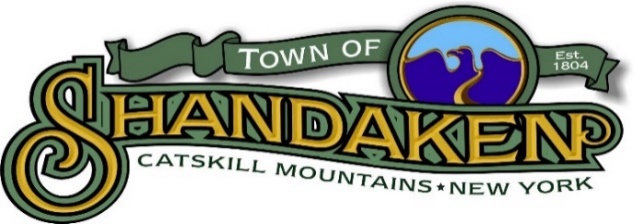 Call to OrderPledge of AllegianceRoll CallApproval of previous T/B Meeting minutesSupervisor’s Financial ReportCommunicationsCommittee Reports:		AmbulanceBuilding/ZoningPolicePhoenicia WaterPine Hill WaterMuseumRecreationPublic Comments on  ResolutionsMotions: Resolutions: Pay All BillsTown Board – Adopt 2019 Preliminary Budget as 2019 Final BudgetBuilding/Zoning – Appoint Interim Building/Zoning/Planning SecretarySandra Pettersen @ $11.50 per hourHighway – Transfer of Funds for Final Truck PaymentTown Board – Set Special Information MeetingShandaken Septic Maintenance DistrictDate - TBDTown Board – Liquor License Notification WaiverShandaken Inn Properties, LLC Police Department -  Full Time Hire OdendahlOpen Public Comment Meeting Adjournment -	IN MEMORY OF:Loulia “Julie” Gensirovskaia	-  George Sweet – Joseph ‘Joey’ BushMotion by Disclafani/Storms to Advertise for bids on Town ‘Medical’ Bldg. for interior painting, carpet & tile Work, small repairs. All in favor, motion passed. Motion by Vanblarcum/Disclafani to enter agreement of payment schedule contract with Phoenicia Water 	resident  Rohatiner at 21 Center St.  All in favor, motion passedRESOLUTION #128-18				                                      OFFERED BY:  DisclafaniRESOLUTION TO PAY ALL BILLSWHEREAS, The Department of Audit and Control require Town Boards to sign and inspect all vouchers coming into the town for payment, to number and total amounts from each fund. THEREFORE BE IT RESOLVED, that the Town Board authorize the following vouchers paid: General     		$  84,948.02Highway      		  158,868.96 Phoenicia Water 	      7,296.29Pine Hill Water    	           83.75Phoenicia Lights   	      1,054.44  Chichester Lights 	         157.30Pine Hill Lights      	         640.21				 ------------------			 $ 253,048.97   AND MOVES ITS ADOPTIONSeconded by: ALBA					      ROLL CALL					AYES		NAYSBOARD MEMBER ALBA		__X___  	_____BOARD MEMBER DISCLAFANI	__X___	  _____BOARD MEMBER STORMS  	__X___  	_____BOARD MEMBER VANBLARCUM__X___	_____SUPERVISOR STANLEY		__X___  	_____RESOLUTION #129-18					OFFERED BY  VANBLARCUMRESOLUTION ADOPTING 2019 PRELIMINARY BUDGET AS 2019 TOWN BUDGETWHEREAS, the Town of Shandaken has prepared a 2019 Preliminary Budget for review;THEREFORE, BE IT RESOLVED the Town Board of the Town of Shandaken following a Public Hearing held at 6:30 pm on Wednesday, November 7, 2018,  hereby adopts the 2019 Preliminary Budget as amended as the 2019 Town Budget for the Town of ShandakenAND MOVES ITS ADOPTIONSeconded by: STANLEY					      ROLL CALL					AYES		NAYSBOARD MEMBER ALBA		__X___  	_____BOARD MEMBER DISCLAFANI	__X___	  _____BOARD MEMBER STORMS  	__X___  	_____BOARD MEMBER VANBLARCUM__X___	_____SUPERVISOR STANLEY		__X___  	_____RESOLUTION #130-18							OFFERED BY: STANLEYBUILDING ZONING SECRETARYWHEREAS, under §20 of the Town Law, the Town Board shall designate all appointed officers and employees of the Town;THEREFORE BE IT RESOLVED that the following person to be appointed as	Interim Building/ Zoning / Planning Secretary – Sandra Pettersen @ $11.50 per hour. AND MOVES ITS ADOPTIONSeconded by: 					      ROLL CALL					AYES		NAYSBOARD MEMBER ALBA		__X___  	_____BOARD MEMBER DISCLAFANI	__X___	  _____BOARD MEMBER STORMS  	__X___  	_____BOARD MEMBER VANBLARCUM__X___	_____SUPERVISOR STANLEY		__X___  	_____Resolution #: 131-18						Offered By: STORMSResolution Transferring Funds for Highway Fund Whereas the Town Board, in accordance with section 112 of the Town Law, may increase existing appropriations, andWhereas, the Highway Superintendent desires to make a final payment on an existing vehicle from this Fiscal Year’s Budget.Therefore, Be It Resolved  the Town Board is amending the 2018 Town Budget in order to transfer the amount(s) listed below FROM Available Funds Appropriations Account TO Appropriations Account for the lawful purpose of utilizing these funds to pay final payment on said vehicle.AMOUNT		FROM 					TO						$21,364.00		DA55112400 Perm Imp/Guides/Road Maint.	DA59785600 Installment Debt, Principal	AND MOVES ITS ADOPTIONSeconded by: ALBA					      ROLL CALL					AYES		NAYSBOARD MEMBER ALBA		__X___  	_____BOARD MEMBER DISCLAFANI	__X___	  _____BOARD MEMBER STORMS  	__X___  	_____BOARD MEMBER VANBLARCUM__X___	_____SUPERVISOR STANLEY		__X___  	_____Resolution #: 132-18						Offered By:  ALBASet Special Meeting Regarding Proposed Shandaken Hamlet Septic Maintenance DistrictWhereas the Town Board, has been contacted by members of the CWC and Lamont Engineering regarding the formation of a Shandaken Septic Maintenance District, andWhereas, the Town Board has approved preliminary investigation and feasibility for a Septic Maintenance District; andWhereas, the Lamont Engineers and the CWC would like to present their findings and next steps regarding the formation of said District; andWhereas, the Town Board remains committed to public involvement and public input including an eventual Public Referendum before any District would be formed ; andTherefore, Be It Resolved  the Town Board sets forth to hold a Public Hearing at Shandaken Town Hall, 7209 NYS Route 28, Shandaken, NY 12480 on Tuesday, November 20, 2018 @ 6:30 PM for the purpose of hearing all information regarding the possible formation of a Shandaken Septic Maintenance District..in the hamlet of ShandakenAND MOVES ITS ADOPTIONSeconded by: VANBLARCUM					      ROLL CALL					AYES		NAYSBOARD MEMBER ALBA		__X___  	_____BOARD MEMBER DISCLAFANI	__X___	  _____BOARD MEMBER STORMS  	__X___  	_____BOARD MEMBER VANBLARCUM__X___	_____SUPERVISOR STANLEY		__X___  	_____RESOLUTION #133-18						OFFERED BY:   DISCLAFANIRESOLUTION AUTHORIZING WAIVER OF 30 DAY NOTIFICATION REQUIRED BY THE NEW YORK STATE LIQUOR AUTHORITY	WHEREAS, SHANDAKEN INN PROPERTIES LLC, has applied for a liquor license, and	WHEREAS, SHANDAKEN INN PROPERTIES LLC has requested that the Town waive the 30 day notification required by the New York State Liquor Authority in an effort to expedite the granting of their liquor license, andNOW, THEREFORE, BE IT RESOLVED, that the Town Board of the Town of Shandaken does hereby grant the request of the SHANDAKEN INN PROPERTIES LLC,  and does hereby waive the thirty (30) day Liquor License notice requirement to SHANDAKEN INN PROPERTIES LLC , located at 18 Lower Golf Course Road, Shandaken NY 12480.And Move Its AdoptionSeconded By:	STANLEY					      ROLL CALL					AYES		NAYSBOARD MEMBER ALBA		__X___  	_____BOARD MEMBER DISCLAFANI	__X___	  _____BOARD MEMBER STORMS  	__X___  	_____BOARD MEMBER VANBLARCUM__X___	_____SUPERVISOR STANLEY		__X___  	_____RESOLUTION #134-18							OFFERED BY: VANBLARCUMPOLICE DEPARTMENTWHEREAS, under §20 of the Town Law, the Town Board shall designate all appointed officers and employees of the Town;THEREFORE BE IT RESOLVED  that the Town of Shandaken hereby changes  Kyle Hassett from Full Time Shandaken Police Officer to Part Time Police Officer and promotes Officer Odendahl from Part Time to Full Time Employment at $19.88 per hour. AND MOVES ITS ADOPTIONSeconded by:  STANLEY					      ROLL CALL					AYES		NAYSBOARD MEMBER ALBA		__X___  	_____BOARD MEMBER DISCLAFANI	__X___	  _____BOARD MEMBER STORMS  		__X___  	_____BOARD MEMBER VANBLARCUM	__X___	_____SUPERVISOR STANLEY			__X___  	_____DECEMBER 3, 2018Call to OrderPledge of AllegianceRoll CallApproval of previous T/B Meeting minutesSupervisor’s Financial ReportCommunicationsCommittee Reports:		AmbulanceBuilding/ZoningPolicePhoenicia WaterPine Hill WaterMuseumRecreationPublic Comments on  ResolutionsMotions: Resolutions: Pay All BillsTown Board – Declare Lead Agency Status for SEQRAShandaken Septic Maintenance District FormationTown Board – Set Public Hearing – Shandaken Sewer Use LawTuesday, January 22, 2019 @ 6 pmTown Board – Set Public Hearing - Septic Maintenance District FormationTuesday, January 22, 2019 @ 6pmTown Board – Authorize Liability Insurance RenewalPlanning/Zoning – Authorize Shared Service Agreement with Ulster CountyRe: Short Term Rental Data ShareTown Board – Approve Bid for Repair of Heater in Ambulance BuildingTown Board  – Accept Bids for Repairs of Town Owned Medical BuildingTown Board – Set Year End MeetingWednesday, December 26 @ 1pmTown Board – Set Re-Organizational MeetingMonday, January 7, 2019 @ 6 pmOpen Public Comment Meeting Adjournment -	IN MEMORY OF: DEAN GITTERRESOLUTION # 135-18				                               OFFERED BY:  VANBLARCUMRESOLUTION TO PAY ALL BILLSWHEREAS, The Department of Audit and Control require Town Boards to sign and inspect all vouchers coming into the town for payment, to number and total amounts from each fund. THEREFORE BE IT RESOLVED, that the Town Board authorize the following vouchers paid: General     		$  58,364.43Highway      		  115,040.10 Phoenicia Water 	      3,512.49Pine Hill Water    	         454.27Phoenicia Lights   	       1,070.41  Chichester Lights 	          158.58Pine Hill Lights      	          597.52			 ------------------			  $179,197.80   AND MOVES ITS ADOPTIONSeconded by:  STORMS					      ROLL CALL					AYES		NAYSBOARD MEMBER ALBA		__X___  	_____BOARD MEMBER DISCLAFANI	ABSENT	 _____BOARD MEMBER STORMS  	__X___  	_____BOARD MEMBER VANBLARCUM__X___	_____SUPERVISOR STANLEY		__X___  	_____Resolution #: 136-18						Offered By: STANLEYResolution of the Town Board of Shandaken Seeking Lead Agency Status in Construction of the Community Wastewater Management Program in the Hamlet of Shandaken	Whereas, the Town Board of the Town of Shandaken previously entered into an agreement (the “Agreement”) with the Catskill Watershed Corporation (“CWC”) to participate in the Community Wastewater Management Program, which program will provide for the design and construction of a wastewater management project in the Hamlet of Shandaken; and	Whereas, the CWC through the Program, will provide full funding for the wastewater management project through a block grant; and 	Whereas, CWC’s consultant for the Program, Lamont Engineers, has prepared a Preliminary Engineer’s Report for the Hamlet of Shandaken, Final Issued, June 2017, evaluating various alternative methods for managing the wastewater needs of the Hamlet of Shandaken, such report marking the end of the Study Phase of the project; and	Whereas, the Town has reviewed the Preliminary Engineer’s Report prepared by Lamont Engineers; and 	Whereas, based upon its review of the Preliminary Engineer’s Report and consultation with the Town’s Counsel, the Town Board agreed to proceed to the Pre-Construction phase of the Project as set forth in Section 2.05 of the Agreement, such schedule to be agreed upon by the Town and CWC; and 	Whereas, the Town Board of the Town of Shandaken seeks to commence coordinated review of this action and seeks to act as Lead Agency pursuant to the requirements of the State Environmental Quality Review Act (“SEQRA”), New York State Environmental Conservation Law, Article 8 and 6 NYCRR Part 617; and 	Whereas, the Town of Shandaken, pursuant to 6 NYCRR Part 617 will conduct a coordinated review and seek input from various involved and interested agencies on its designation as lead agency.	Therefore, Be It Now Resolved subject to providing notice to and obtaining the consent of all other involved agencies, the Town Board of the Town of Shandaken hereby designates itself as “lead agency” for purposes of compliance with SEQR, 6 NYCRR Part 617. The Town Board shall undertake and complete all duties and obligations of the “lead agency” as required by 6 NYCRR Part 617.	The Town Board hereby authorizes the Town Supervisor to execute any and all documents on behalf of 	the Town as may be necessaryAND MOVES ITS ADOPTIONSeconded by: VANBLARCUM					      ROLL CALL					AYES		NAYSBOARD MEMBER ALBA		__X___  	_____BOARD MEMBER DISCLAFANI	ABSENT	 _____BOARD MEMBER STORMS  	__X___  	_____BOARD MEMBER VANBLARCUM__X___	_____SUPERVISOR STANLEY		__X___  	_____Resolution #: 137-18						Offered By: STORMSResolution Scheduling a Public Hearing in Consideration of the Hamlet of Shandaken Sewer Use Law	Whereas, New York City (“NYC”) provided funding for the Community Wastewater Management Program (“CWMP”), to be administered by the Catskill Watershed Corporation (“CWC”), which is intended to fund the planning, design and construction of community septic systems and/or the creation of septic maintenance districts in the NYC Watershed West of the Hudson River; and	Whereas, the Hamlet of Shandaken, Town of Shandaken (“Town”), is one of twenty-two (22) communities identified in the MOA as lacking community wide wastewater treatment; and 	Whereas, the Town entered into the Participating Community Agreement with CWC for the study, planning, design and construction of a sewage collection system and/or the creation of a septic maintenance district in the Hamlet of Shandaken in the Town of Shandaken (the “Project”); and 	Whereas, in connection with the establishment of the proposed Shandaken Septic Maintenance District, the Town desires to implement a Sewer Use Law regulating the use of individual septic systems. The Shandaken Septic Maintenance District Sewer Use Law also includes a Sewer Rent Law that would require a property owner to pay a sewer rent when and if one is ever assessed; and	Whereas, the Town Board is considering forming a septic-maintenance district for the planned service area; and	Whereas, the Town's special counsel has prepared a proposed Shandaken Septic Maintenance District Sewer Use Law which the Town Board has reviewed; and	Therefore, Be It Now Further Resolved that the proposed law is ready for consideration by the Town Board; and	Be It Further Resolved, that the Town will hold a Public Hearing for consideration of the Shandaken Septic Maintenance District Sewer Use Law at the Town Hall, located at 7209 Rt. 28, Shandaken, New York, on the 22nd day of January, 2019 at 6 P.M.AND MOVES ITS ADOPTIONSeconded by: ALBA					      ROLL CALL					AYES		NAYSBOARD MEMBER ALBA		__X___  	_____BOARD MEMBER DISCLAFANI	ABSENT	 _____BOARD MEMBER STORMS  	__X___  	_____BOARD MEMBER VANBLARCUM__X___	_____SUPERVISOR STANLEY		__X___  	_____Resolution #: 138-18						Offered By: STANLEYResolution Authorizing the Establishment of Scheduling a Public Hearing Regarding the Formation of A Septic Maintenance District 	Whereas, New York City (“NYC”) provided funding for the Community Wastewater Management Program (“CWMP”), to be administered by the Catskill Watershed Corporation (“CWC”), which is intended to fund the planning, design and construction of community septic systems and/or the creation of septic maintenance districts in the NYC Watershed West of the Hudson River; and	Whereas, the Hamlet of Shandaken, Town of Shandaken (Town), is Identified Community No. 18 of the list of communities lacking community wide wastewater treatment; and 	Whereas, the Town entered into the Participating Community Agreement with CWC for the study, planning, design and construction of a sewage collection system and/or the creation of a septic maintenance district in the Hamlet of Shandaken in the Town of Shandaken (the “Project”); and 	Whereas, as part of the Study Phase of the Project, the Town and its Project Engineer established, with the New York City Department of Environmental Protection and CWC, that the Town should create a septic maintenance district for certain Town residents located in the Hamlet of Shandaken; and	Whereas, the Town will not incur any cost from the formation of the Septic Maintenance District, which cost is being fully subsidized by CWC through the CWMP; and	Whereas, the Project Engineer and Special Counsel have prepared materials needed for the formation of that Septic Maintenance District and has filed those materials with the Town Board for its review and consideration.	Therefore, Now Be It Resolved:1.	The Board accepts and adopts the following materials prepared by Project Engineer and Special Counsel with regard to the formation of a Septic Maintenance District to serve the Hamlet of Shandaken, and directs that same be appended the minutes of this meeting:	a.	District Formation Summary Report prepared by Young, Sommer, LLC and Lamont Engineers. The Report contains a summary of the Septic Maintenance District and provides an explanation of the costs for residential and non-residential users in the Septic Maintenance District. b.	Engineer’s Report and Plan entitled “Preliminary Engineer’s Report-Community Wastewater Management Program for the Hamlet of Shandaken” prepared for by Lamont Engineers detailing the wastewater needs of the Hamlet of Shandaken and delineating the service area for the Septic Maintenance District.c.	Service Area Map identifying the boundaries of the proposed Septic Maintenance District which includes the Tax Map Numbers of the parcels that will be included in the proposed Septic Maintenance District.2.	The costs of forming the district and designing, permitting and constructing the infrastructure are funded pursuant to the CWMP. The Town will not incur any expense in the formation of the proposed district and the construction of the septic improvements, if any, to be constructed within the district. During the process to form the Septic Maintenance District, the Town Board reserves the right to modify the boundaries of the proposed district to address the concerns raised during the public comment period and to serve the best interest of the Town. 3.	A copy of the District Formation Report, Engineer’s Report and Plan, Service Area Map and a detailed explanation of the costs to each residential and non-residential landowner shall be placed in the Town Clerk’s office and made available for public inspection.4.	That the Town Board shall meet at the Town Hall, Shandaken, New York, on the 22nd day of January, 2019 at 6:00 P.M., for the purpose of conducting a public hearing on the proposal to establish said Septic Maintenance District with the improvements specified above, at which time and place all persons interested in the subject thereof may be heard concerning the same, and it is further 5.	That the Town Clerk is hereby authorized and directed to publish a copy of this order in the Kingston Daily Freeman, the official Town newspaper and post a copy of the same on the signboard of the Town, in the time and manner required by law.AND MOVES ITS ADOPTIONSeconded by: STORMS					      ROLL CALL					AYES		NAYSBOARD MEMBER ALBA		__X___  	_____BOARD MEMBER DISCLAFANI	ABSENT	 _____BOARD MEMBER STORMS  	__X___  	_____BOARD MEMBER VANBLARCUM__X___	_____SUPERVISOR STANLEY		__X___  	_____Resolution #139-18							Offered By:  ALBAResolution For Renewal of Town Insurance PolicyWhereas the Town of Shandaken utilizes Marshall & Sterling Insurance, 103 Executive Drive, New Windsor, New York, for the Town Insurance, andWhereas, our current policy terminates on December 31, 2018,Therefore, Be It Resolved the Town Board authorize the Town Supervisor to contract with Marshall & Sterling Insurance for the year 2019, not to exceed $85,000.00.And Move Its AdoptionSeconded by: STANLEY					      ROLL CALL					AYES		NAYSBOARD MEMBER ALBA		__X___  	_____BOARD MEMBER DISCLAFANI	ABSENT	 _____BOARD MEMBER STORMS  	__X___  	_____BOARD MEMBER VANBLARCUM__X___	_____SUPERVISOR STANLEY		__X___  	_____Resolution #: 140-18	*TABLED* on a  Vanblarcum/Storms Motion Resolution Authorizing Entering into an Intermunicipal Agreement for the Sharing of Information Regarding Short Term Rental Properties Between THE County of Ulster and the Town of ShandakenWhereas, a growing industry of online service providers have turned short term rentals into a rapidly growing sector of the vacation rental market putting these largely unregulated rooms in competition with local traditional lodging providers, such as hotels and Bed and Breakfast facilities; andWhereas, the addition of short term rentals, that primarily market though online hosting platforms, create a situation where all lodging providers are not compliant with local zoning, health and safety rules, and state and local tax requirements; and	Whereas, in order to ensure collection and enforcement of the County’s hotel and motel tax from individuals renting residential properties on a short-term basis, the County has entered into a software services agreement with a private vendor to monitor marketplace operators for advertisements of short-term rentals of properties in the County and provide to the County a list of the short-term rental properties, parcel information on those properties, physical property information, the addresses and contact information for the properties’ owners, and information on the nightly rates (the “Master Agreement”); and	Whereas, the growth of the short term rental marketplace has left local municipalities scrambling to understand the scope and size of this marketplace within their jurisdiction, while attempting to address health and safety concerns and quality of life issues determined through local zoning and code enforcement; andWhereas, in an effort to assist local municipalities, the County has offered to provide, at local option, an inventory of all properties within the respective municipal jurisdiction that have been identified by the County’s vendor as advertising short term rentals; andWhereas, the County and the municipality now desire to enter into an agreement for the sharing of the information provided through the County’s software services agreement.	Therefore, Be It Now Resolved the Town of Shandaken Town Board hereby authorizes the Town Supervisor to enter into the Intermunicipal Agreement with Ulster County for the sharing of information regarding Short Term Rental PropertiesAnd Move Its AdoptionSeconded by:  					      ROLL CALL					AYES		NAYSBOARD MEMBER ALBA		_____  	_____BOARD MEMBER DISCLAFANI	_____	  	_____BOARD MEMBER STORMS  	_____  	_____BOARD MEMBER VANBLARCUM_____		_____SUPERVISOR STANLEY		_____  	_____Resolution #: 141-18					Offered By: VANBLARCUMResolution Authorizing Use of Good Neighbor Funds for Emergency Replacement of Heating Unit in Ambulance Personnel Housing BuildingWhereas, the Town of Shandaken owns and operates a Town Ambulance Service and housing for Ambulance Personnel located at 9 AVA Maria Dr., Phoenicia, NY 12464; andWhereas, the existing propane heating unit was deemed inoperable following a catastrophic failure of the burner unit; and	Whereas, it is necessary to replace the heater with the onset of winter.	Therefore, Be It Now Resolved the Town of Shandaken Town Board authorizes the Town Supervisor to utilize existing Good Neighbor Funds in order to replace the unit at a price of $2,570.00 by Kosco, Inc., PO Box 1269, Saugerties, NY 12477.AND MOVES ITS ADOPTIONSeconded by: STANLEY					      ROLL CALL					AYES		NAYSBOARD MEMBER ALBA		__X___  	_____BOARD MEMBER DISCLAFANI	ABSENT	 _____BOARD MEMBER STORMS  	__X___  	_____BOARD MEMBER VANBLARCUM__X___	_____SUPERVISOR STANLEY		__X___  	_____RESOLUTION #142-18	*TABLED* on a Storms/Vanblarcum motion.					 ACCEPT BIDS – REPAIRS TO TOWN OWNED MEDICAL BLDG.	WHEREAS, The Town of Shandaken Advertised for bids for  repair to the Town owned medical building at 9 Ava Maria Drive in the Hamlet of Phoenicia.   	WHEREAS, bids – clearly marked on envelope  “Medical Building Repair” were to be received at the Town Clerk’s Office, Shandaken Town Hall, 7209 Route 28, PO Box 67, Shandaken, NY 12480 no later than 3pm on December 3, 2018, to be opened at the Monthly Town Board Meeting at 7pm on Monday December 3rd, 2018. 	THEREFORE, BE IT RESOLVED, that the following bids were received and accepted as qualified bidders-AND MOVES ITS ADOPTIONSeconded by: 					      ROLL CALL					AYES		NAYSBOARD MEMBER ALBA		_____  	_____BOARD MEMBER DISCLAFANI	_____	  	_____BOARD MEMBER STORMS  	_____  	_____BOARD MEMBER VANBLARCUM_____		_____SUPERVISOR STANLEY		_____  	_____RESOLUTION #143-18						OFFERED BY  STANLEYRESOLUTION ESTABLISHING TOWN BOARD ANNUAL YEAR-END MEETING	WHEREAS, the Town of Shandaken needs to conduct certain business before the close of the 2018  Fiscal Year; 	THEREFORE BE IT RESOLVED, that the Town of Shandaken Town Board, will conduct their annual Year-End meeting at  1pm on Wednesday, December 26, 2018, for the purpose of conducting related business.AND MOVES ITS ADOPTIONSeconded by: VANBLARCUM					      ROLL CALL					AYES		NAYSBOARD MEMBER ALBA		__X___  	_____BOARD MEMBER DISCLAFANI	ABSENT	 _____BOARD MEMBER STORMS  	__X___  	_____BOARD MEMBER VANBLARCUM__X___	_____SUPERVISOR STANLEY		__X___  	_____RESOLUTION #144-18						 OFFERED BY  STORMSESTABLISHING TOWN BOARD ANNUAL RE-ORGANIZATIONAL MEETING	WHEREAS, the Town of Shandaken annually conducts a meeting to appoint employees and officers of the Town, establish a meeting schedule and meet contractual obligations;	THEREFORE BE IT RESOLVED, that the Town of Shandaken Town Board, will conduct their annual Re-Organizational meeting at 6:00 pm on Monday, January 7th, 2019  for the purpose of conducting related business.AND MOVES ITS ADOPTIONSeconded by: ALBA					      ROLL CALL					AYES		NAYSBOARD MEMBER ALBA		__X___  	_____BOARD MEMBER DISCLAFANI	ABSENT	 _____BOARD MEMBER STORMS  	__X___  	_____BOARD MEMBER VANBLARCUM__X___	_____SUPERVISOR STANLEY		__X___  	_____*END OF YEAR Meeting was postponed until 1/9/19Parcel #AddressOwner(s)25.15-1-465478 Rte 212, Mt. TremperTheodore & Lynn Byron25.15-1-475474 Rte 212, Mt. TremperTheodore & Lynn Byron25.15-1-495468 Rte 212, Mt. TremperAnn & Scott Lefferts25.15-1-505464 Rte 212, Mt. TremperKyle Steller25.15-1-515462 Rte 212, Mt. TremperTheodore & Lynn Byron25.15-1-525446-5458 Rte 212, Mt. TremperLeticia & Charles DeMicoliNameElected/ Appointed TitleStd. Work Day HrsParticipates in Time Keeping (Y/N)Days/Month Based on RecordRobert A. StanleySupervisor7N22.28Gael AlbaTown Board7N2.83Peter DiSclafaniTown Board7N2.05Faye StormsTown Board7N3.22Kevin VanBlarcumTown Board7N2.17Joyce A. GrantTown Clerk7N22.74Eric HofmeisterHighway Superintendent8N29.19Peter DiModicaAssessor, Chair7N14.96Dave ChannonAssessor P/T7N5.14Wendy LockwoodJustice Clerk7N15.22Chad StoreyPolice Chief8N10.96Richard MuellerleileDeputy Ambulance Chief8N3Richard RicciardellaPhoenicia Water Superintendent7N23.09Donald ClarkPine Hill Water Superintendent7N13.13NameTitleAssociationRobert StanleyTown SupervisorTown of ShandakenEric HofmeisterTown Highway SuperintendantTown of ShandakenHoward McGowanTown Building Inspector/Code Enforcement OfficerTown of ShandakenFaye StormsTown Board MemberTown of ShandakenDon BrewerPlanning Board, ChairTown of ShandakenMark LoeteZBA MemberTown of ShandakenAaron BennettEnvironmental PlannerUlster County Department of Environment (UCDOE)Steve PedersenEmergency ManagerUlster County Office of Emergency ManagementCandace BalmerWater Resource SpecialistRCAP SolutionsLeslie ZuckerExtension Issues LeaderCornell Cooperative Extension of Ulster County (CCEUC)Brent GotschWatershed EducatorCornell Cooperative Extension of Ulster County (CCEUC)Adam DoanProject ManagerUlster County Soil and Water Conservation District (UCSWCD)Phil EskeliFlood Hazard Mitigation CoordinatorNYC Department of Environmental Protection (NYCDEP)Chris TranProject ManagerNYC Department of Environmental Protection (NYCDEP)John MathiesenEnvironmental Engineering SpecialistCatskill Watershed Corporation (CWC)